Национальный рейтинг состояния инвестиционного климата в субъектах Российской ФедерацииСборник лучших практикМосква2014 г.Введение	3Получение разрешений на строительство	5Подключение к электросетям	21Региональное законодательство о поддержке инвесторов	36Институт оценки регулирующего воздействия	46Региональная организация по привлечению инвестиций и работе с инвесторами	51Государственные гарантии и государственные гарантийные фонды	60Финансовая поддержка малого предпринимательства	74Приложение 1. Пример соглашения о взаимодействии с сетевыми организациями	83Приложение 2.  Процедуры и сроки необходимых мероприятий для технологического присоединения к электросетям мощностью до 150 кВт	85Приложение 3. Государственные и муниципальные услуги, а также услуги ресурсоснабжающих организаций и иных организаций в сфере земельных отношений и строительства линейных объектов, в рамках реализации в Ростовской области пилотного проекта	87Приложение 4. Сеть МФЦ Ростовской области — участник пилотного проекта по упрощению процедур для бизнеса	90Приложение 5. Система показателей Рейтинга	92ВведениеСборник лучших практик как элемент системы улучшения инвестиционного климатаОдна из важнейших задач повышения конкурентоспособности Российской Федерации на мировой арене — это создание целостной системы улучшения инвестиционного климата в регионах России. Целями такой системы являются обеспечение притока инвестиций в регионы, распространение лучших практик, а также качественное внедрение Стандарта деятельности органов исполнительной власти субъектов Российской Федерации по обеспечению благоприятного инвестиционного климата в регионах и дорожных карт Национальной предпринимательской инициативы. Элементами целостной системы улучшения инвестиционного климата в регионах России должны стать, во-первых, Национальный рейтинг состояния инвестиционного климата в субъектах Российской Федерации (далее — Рейтинг), во-вторых, инструменты мотивации органов власти в регионах и развитие этих инструментов, и в-третьих, механизм обмена лучшими практиками, основанный на диалоге бизнеса и власти.Механизм обмена лучшими практиками включает в себя выявление регионов — носителей лучших практик по результатам проведения Рейтинга, их описание в сборнике лучших практик, тиражирование и проведение специальных образовательных мероприятий.Как составлялся сборник лучших практикПо результатам проведения пилотной апробации Рейтинга в 21 субъекте Российской Федерации были выбраны показатели Рейтинга для описания лучших практик и регионы — потенциальные носители лучших практик.Выбор показателей осуществлялся с учетом следующих приоритетов:Высокий разброс значений показателя между регионамиВозможность описания лучшей практики со стороны региональных властейВозможность внедрения инициативы в течение короткого срокаВыбор регионов осуществлялся исходя из условия наличия минимум трех регионов для поиска лучших практик (все регионы, попавшие в группу А, и регионы из группы B, в случае если в группе A только два региона). Дополнительно при формировании настоящего сборника использовались материалы автономной некоммерческой организации «Агентство стратегических инициатив по продвижению новых проектов» (далее — Агентство), в том числе Свод лучших практик по внедрению Регионального инвестиционного стандарта, материалы о лучших муниципальных практиках и прочие материалы и исследования Агентства.В ходе работы  использовались результаты экспертных интервью с представителями органов исполнительной власти регионов — лидеров Рейтинга (всего было проведено около 50 интервью), а также материалы этих регионов (справки о сложившихся практиках, нормативно-правовые акты, регламенты, методические рекомендации и пр.). Анализ и верификация описаний лучших практик проводились экспертами-предпринимателями, осуществляющими деятельность в сфере, замеряемой рассматриваемыми показателями.Получение разрешений на строительствоОписание показателей и результаты РейтингаПоказатель А2.1. Среднее время получения разрешений на строительствоВремя получения разрешений на строительство жилого дома выше четырех этажей от запроса на получение градостроительного плана земельного участка до получения разрешения на строительство для одного респондента. Не включается время ожидания по инициативе заявителя. Показатель А2.2. Среднее количество процедур, необходимых для получения разрешений на строительствоОбщее количество процедур для получения разрешения на строительство жилого дома выше четырех этажей — это количество любых обязательных или обычно происходящих взаимодействий между сотрудниками компании и внешними контрагентами с целью получения разрешения на строительство от запроса на получение градостроительного плана земельного участка до получения разрешения на строительство.Взаимодействие с разными отделами одной организации считается разными процедурами. Методика оценки количества процедур и среднего времени получения разрешения на строительствоПроводился опрос среди компаний, которые получали разрешения на строительство жилого дома выше четырех этажей в течение последних 12 месяцев.Результаты РейтингаПо результатам пилотной апробации Рейтинга лидерами по показателю А2.1 стали Республика Татарстан, Челябинская и Калужская области, по показателю А2.2 — Красноярская, Калужская области, Краснодарский край, Самарская область, Республика Татарстан, Свердловская область, Алтайский край и Владимирская область.Рисунок 1Ключевые элементы лучших практикПо результатам анализа ситуации с выдачей разрешения на строительство в субъектах Российской Федерации, участвовавших в пилотной апробации Рейтинга, был выявлен ряд распространенных проблем, влияющих как на срок, так и на количество соответствующих процедур:Отсутствие, низкое качество или существенные различия между административными регламентами осуществления таких процедур на уровне муниципальных образований регионаРаспространенность случаев увеличения сроков прохождения процедур выдачи разрешения на строительство, обусловленных отсутствием либо низким качеством документов градостроительного зонирования, в том числе установленных правил землепользования и застройки, а также наличием в них существенных ошибокСлабая координированность взаимодействия между участниками градостроительного процесса при осуществлении указанных процедурОтсутствие заинтересованности сотрудников госструктур в сокращении сроков прохождения этих процедурДальнейший анализ подтвердил, что лучшие практики регионов, достигших по результатам Рейтинга наивысших показателей по сроку и количеству процедур для получения разрешений на строительство, направлены на решение именно этих проблем.Регламентирование процедурСоздание типового регионального административного регламента / методических указаний к регламенту по прохождению процедур, связанных с получением разрешения на строительство, который используется всеми муниципальными образованиями субъекта (Челябинская область, Республика Татарстан, Калужская область, Красноярский, Алтайский край):Исключение лишних процедур из процесса выдачи разрешения на строительство:Передача функции согласования городской администрации от районной или исключение процедуры согласования с районными властями (районов городов), например, согласование проекта с управлением по благоустройству районной администрации передано органам власти муниципалитетаВведение данного регламента на всей территории субъекта Российской Федерации: Упрощенное внедрение регламента за счет вовлечения муниципальных образований в разработку регламентаВнедрение регламента в нескольких муниципальных образованиях с последующим использованием их в качестве положительного примера использования данного регламентаАктуализация данного регламента согласно изменениям в Градостроительном кодексе Российской Федерации Параллельное прохождениеПрохождение процедур получения и согласования технических условий единовременно (параллельно) со всеми ресурсоснабжающими организациями (Челябинская область):Представители ресурсоснабжающих организаций собираются вместе и на одном совещании рассматривают заявку Упрощается контроль соблюдения сроков госструктурами и сетевыми организациямиТерриториальное зонированиеСоздание понятной, качественной и формализованной процедуры разработки документов территориального зонирования для всех муниципальных образований(Калужская, Челябинская области):Привлечение к разработке высококвалифицированных специалистовПостоянная разъяснительная работа и обучение среди пользователей  регламента по прохождению процедур, связанных с получением разрешения на строительство Использование информационно-цифровых моделей местности, информационной системы обеспечения градостроительной деятельностиТиповые проектыИспользование типовой (проект повторного применения) проектной документации (например, школы, детские сады, жилые здания)(Челябинская, Калужская области):Ускоренное прохождение государственной экспертизы проектной документации при использовании типовой проектной документации ПриоритизацияСокращение сроков выдачи разрешения на строительство для особо важных объектов для муниципального образования / субъекта Российской Федерации за счет приоритетной обработки запросов по подобным проектам(Калужская область):Перераспределение ресурсов выдающих разрешения органов в пользу важных проектовПервоочередное рассмотрение запросовМежведомственное взаимодействие и единое окноКоординация действий госструктур и сетевых организаций (электроэнергии, водоснабжения, теплоснабжения, канализации и т. д.) на этапе подготовки документов для получения разрешения на строительство с целью ускорения процессов выдачи технических условий, согласования проектов и производства работ(Калужская область):В роли координатора могут выступать представители институтов развития субъектов Российской федерации (например, в Калужской области — Агентство регионального развития) Информационные технологииИспользование информационных технологий для ускорения административных процедур(Республика Татарстан):Возможность подачи заявления через интернет-портал позволяет автоматизировать и сократить время обработки заявокМинимизация риска потери документовУскорение коммуникации между представителями различных госструктурСистемы электронного межведомственного оборотаВидеоконференцсвязьВозможность использовать ЭЦП госслужащими для подписания документовИспользование  информационных технологий для формирования прозрачности прохождения административных процедур(Республика Татарстан):Возможность отслеживать статус заявления, исполнителей, резолюцию, сроки рассмотрения и т. д. Размещение полной информации о регламенте получения разрешения на строительство или получения ГПЗУ в понятной и доступной заявителю формеМотивация исполнителейСистема мотивации (позитивная и негативная) сотрудников региональных органов исполнительной власти, направленная на формирование заинтересованности в создании клиентоориентированного подхода к заявителям при реализации процедуры.(Республика Татарстан, Калужская область)Диалог бизнеса и властиСоздание площадок (форматов) для выработки совместных решений бизнеса и власти в процессе разработки или совершенствования процедур.(Челябинская область, Республика Татарстан, Красноярский, Алтайский край, Калужская область)ОбучениеОбучение представителей бизнеса, муниципалитетов и органов государственной власти работе с системой выдачи разрешений на строительство (регламенты, процедуры, требования, эффективные механизмы взаимодействия всех участников и т. п.).(Челябинская, Калужская области)История успеха Челябинская область Исходная ситуацияОтсутствие единого подхода к разработке документов территориального планирования создавало большое количество неточностей и ошибок.Наличие административных процедур и властных структур, дублирующих друг друга в процессе выдачи разрешения на строительство, увеличивали время получения разрешения, создавали административные барьеры и возможности для давления на застройщиков со стороны чиновников (в основном представителей администраций районов муниципалитетов).Предпринятые действияВ качестве методической помощи муниципальным образованиям и с целью профилактики нарушений законодательства о градостроительной деятельности управлением архитектуры и градостроительства минстроя Челябинской области подготовлен и утвержден рекомендуемый порядок принятия решения, разработки и утверждения документации по планировке территории (согласно федеральному законодательству), который размещен на сайте минстроя Челябинской области для открытого доступа всех заинтересованных лиц:Подготовлен в 2011 году по инициативе главного управления архитектуры и градостроительства Челябинской области начальником данного управленияРазмещен на сайте министерства строительства, инфраструктуры и дорожного хозяйства Челябинской области для простоты доступа застройщиков к данному документуВ случае отсутствие перспективы развития какой-то территории планы не обновляются (например, дачные поселки)Осуществляется контроль соблюдения муниципалитетами данного регламента:Вопрос несоблюдения каким-либо муниципалитетом регламента выносится на заседание правительства областиКонтроль осуществляет управление архитектуры и градостроительства министерства строительства, инфраструктуры и дорожного хозяйства (в плановом режиме проверяются все муниципалитеты на предмет соблюдения данного регламента)Регулярно (два раза в год) проводится обучение специалистов органов архитектуры и градостроительства муниципальных образований Челябинской области:Осуществляется планомерная разъяснительная работа с муниципальными образованиями по использованию в работе методических рекомендаций, утвержденных Минрегионом России и минстроем Челябинской областиДоводится информация о применении изменений, внедренных в данный административный регламент Разработан и внедрен единый административный регламент предоставления муниципальной услуги «Подготовка и выдача разрешений на строительство, реконструкцию, капитальный ремонт объектов капитального строительства, а также на ввод объектов в эксплуатацию» для муниципальных образований Основные этапы:Создана рабочая группа из специалистов министерства строительства, представителей крупных и средних муниципалитетов и бизнес-сообществ:На основе регламента г. Челябинска разработан предварительный вариант Рассмотрены предложения предпринимателей, экспертов и представителей муниципальных образований по доработке регламентаДоработанный регламент согласован с рабочей группой и с контрольными органамиПо итогам работы группы разработанный регламент направлен в муниципалитеты Проведено множество мероприятий по разъяснению административного регламента муниципальным образованиям (представители муниципальных образований знакомились с практикой прохождения процедур по регламенту в пилотном муниципалитете г. Челябинска)Сохранена возможность модификации регламента под организационную структуру органов местного самоуправленияПри разработке нового регламента внедрен ряд инициатив:Изменены процедуры получения и согласования технических условий:Заказчик параллельно подает заявление на получение/согласование технических условий во все структурыКаждый четверг, иногда чаще, собираются представители всех структур, от которых заказчик должен получить/согласовать технические условия, — федеральные, региональные и муниципальные (например, ГИБДД, Росприроднадзор, Роспотребнадзор, представители сетевых организаций и т. д.)Все структуры одновременно рассматривают заявление заказчика на получение/согласование технических условийСроки выдачи технических условий и согласования сокращены с месяца до двух недель для каждой процедурыВ городах, где административное деление предполагает наличие районов (как в Челябинске), исключены процедуры согласования с администрациями внутригородских районовВ целях повышения эффективности процедур получения/согласования технических условий сокращено количество структур, участвующих в данной процедуре:За счет ликвидации некоторых структур (например, городская техническая инспекция была ликвидирована, и полномочия переданы в управление по благоустройству)За счет концентрации функции согласования похожих структур в какой-то одной из них (например, необходимо согласовать подключение к тепловым сетям с Челябэнерго и Челябинскими коммунальными тепловыми сетями, согласование и выдача технических условий полностью переданы Челябинским коммунальным сетям, которые в свою очередь сами согласуют запрос с Челябэнерго)Активизировано использование типовых проектов (проектов повторного использования):В жилищном строительстве в Челябинской области используется в основном два проекта жилых домов (серии 121 и 97)За счет того что проекты хорошо известны, на этапе экспертизы подробно рассматриваются только фундаменты и нежилые помещения, появляющиеся в качестве пристройки, — сокращаются сроки прохождения экспертизыТиповая документация должна отвечать следующим критериям:По составу и содержанию соответствовать действующему законодательству Российской Федерации, в том числе Постановлению Правительства Российской Федерации от 16.02.2008 № 87Иметь положительное заключение государственной экспертизы, выданное не более чем семь лет назадПроектная документация должна соответствовать требованиям правил землепользования и застройки, распространяющихся на тот земельный участок, где ее планируется реализовать повторно (в том числе по значениям предельных размеров объекта капитального строительства, например, высоте здания)Реестр проектов повторного применения формируется:Министерством регионального развития Российской Федерации на основании Приказа Министра от 29.03.2013 № 106 «Об утверждении Правил формирования и ведения реестра типовой проектной документации, а также состава информации о проектной документации, которая подлежит внесению в реестр, и формы ее представления»Министерством строительства, инфраструктуры и дорожного хозяйства Челябинской области на основании Приказа Министра от 28.09.2011 №130 «О порядке формирования банка данных экономически-эффективных проектов, получивших положительное заключение Госэкспертизы, и применяемых повторно в сфере капитального строительства Челябинской области»Результаты:Итоговое сокращение совокупного срока получения разрешения на строительство на 2–3 месяцаВ муниципальных образованиях, отвечающих за ввод 80% всех площадей, используется типовой регламент по выдаче разрешения на строительствоИстория успеха Республика ТатарстанИсходная ситуация По результатам рейтинга Doing Business 2009 сроки получения разрешения на строительство в Республике Татарстан (расчет в Doing Business велись для отличного от используемого в Рейтинге модельного объекта) составил 350 дней. Предпринятые действияРазработан типовой регламент прохождения процедуры выдачи разрешения на строительствоОсновные этапы:Создана межведомственная комиссия (из представителей советов муниципальных образований, муниципалитетов, различных государственных органов)Представители Агентства, муниципалитетов и министерства строительства, архитектуры и ЖКХ Республики Татарстан выезжали в Ульяновск — носитель лучшей практики по времени выдачи разрешения на строительство по версии специалистов Doing Business 2009Разработан типовой регламентОсуществлена пилотная апробация в нескольких муниципальных образованиях (различных по размеру и специализации)По итогам апробации регламент внедрен на территории всей республикиРабота управления градостроительных разрешений г. Казани в сфере выдачи разрешения на строительство организована на следующих принципах:Прием заявлений на разрешение на строительство происходит по принципу одного окна в отдельной общественной приемнойВ течение пяти дней должны быть предоставлены замечания, если они есть, по документам, которые были сданыОрганизовано предоставление консультационных услуг и проверка документов при подаче заявления на выдачу разрешения на строительствоРайоны города распределены между специалистами управления так, чтобы ускорить процесс рассмотрения заявки за счет хорошего знания района Для мотивации сотрудников управления архитектуры используются следующие инструменты:Работа сотрудников оценивается по показателю эффективности — количеству обработанных заявлений на получение разрешения на строительство. В случае высоких значений данного показателя надбавка увеличивается на 30–60 %Снижение премии на 2 % за каждый день просрочки по каждому заявлению в случае задержки сроковВ случае несоблюдения сроков по выдаче разрешения на строительство, установленных законодательством, предусмотрена дисциплинарная ответственность сотрудниковПроведена реструктуризация работы управления архитектуры и градостроительства исполнительного комитета г. Казани:Проведена концентрация всех функций по подготовке и выдаче ГПЗУ в данном управлении Организовано предоставление услуги рассмотрения эскизных проектов онлайн Сроки выдачи ГПЗУ уменьшены с 30 до 15 днейРазработан и внедрен административный регламент предоставления услуги по государственной экспертизе проектной документации:Срок прохождения государственной экспертизы установлен в 23 рабочих дняПроектная документация предоставляется на экспертизу в электронном виде Разработан интернет-портал «Открытый Татарстан», на котором заявителю предоставляется возможность подать заявление на получение разрешения на строительство:Проведена работа по популяризации сайтаВ настоящее время портал используется также как канал обратной связи с заявителямиВнедрена система межведомственного электронного оборота «Электронный Татарстан» для упрощения внутреннего документооборота:Есть возможность отправлять и принимать запросы в электронном видеСоздана единая база данных документовРеализована возможность отслеживать исполнителей, ответственных за тот или иной этап рассмотрения документа, стадию, на которой находится документ, резолюцию — все это увеличило прозрачность процедур и упростило мониторинг исполнения своих обязанностей сотрудниками органов властиРеализована возможность быстро просмотреть историю запроса, все связанные документы, аналогичные обращенияИсключена возможность утраты документовВнедрена возможность удаленного доступа к документообороту для госслужащегоВнедрена электронная цифровая подпись.Для ускорения коммуникации между различными органами власти в республике используется видеоконференцсвязь:В результате реализации программы министерства информации и связи Республики Татарстан для внедрения системы во все муниципалитеты были проложены каналы связи Подготовлены документы территориального планирования, правила землепользования и застройки для подавляющего числа муниципальных образований:Разработкой данной документации занимался проектный институт ГУП «Татинвестгражданпроект» Проведен конкурс на проведение работ по разработке документов территориального планирования, победителем которого стало ГУП «Татинвестгражданпроект»Программа на 50 % финансировалась из республиканского бюджета и на 50 % муниципальными образованиямиЕженедельные видеоконференции с участием всех 43 муниципальных районов на этапе внедрения данной инициативы позволили показать муниципалитетам возможность достижения заданных целей на примере муниципалитетов-лидеровДокументы территориального планирования разрабатываются и хранятся в электронном видеМуниципальные образования на 98 % обеспечены всей необходимой градостроительной документациейРазработаны схемы территориального планирования 43 муниципальных районов В 88 из 929 поселений решено не разрабатывать градостроительный план, поскольку при отсутствии перспективы градостроительной деятельности согласно федеральном законодательству можно не разрабатывать документацию территориального планирования, что, в свою очередь, позволило небольшим муниципалитетам сэкономить средства Результаты:Внедрена единая система электронного документооборота, ускоряющая и позволяющая отслеживать прохождение административных процедурМуниципальные образования республики на 98% обеспечены всей необходимой градостроительной документациейПроцедура государственной экспертизы проектной документации сокращена до 23 рабочих днейПодготовка и выдача ГПЗУ осуществляется за 15 днейИстория успеха Красноярский крайИсходная ситуацияСущественные различия между административными регламентами процедур получения разрешений на строительство на уровне муниципальных образований региона, а также отсутствие прозрачности и централизованного контроля за их исполнением.Необходимость взаимодействия застройщиков с большим количеством организаций.Коррупционные риски при проведении экспертизы.Также на сроках и сложности получения разрешений на строительство существенно сказывались изменения (даже незначительные), вносимые в документацию на этапе проведения экспертизы.Предпринятые действияРазработан типовой административный регламент прохождения процедуры выдачи разрешения на строительство, упрощения прохождения данной процедуры для заявителя, унификации данной процедуры в муниципальных образованиях:Регламент внедрен в 2013 году:Сформирована рабочая группа для сбора и анализа процедур по выдаче разрешения на строительство Использовались методы контрольной закупкиДистанционный сбор данных Представители рабочей группы выезжали в муниципалитеты для сбора информацииРассматривали перечень процедур в каждом муниципальном образованииИсключены излишние процедуры для получения разрешения на строительство В подавляющем большинстве муниципальных образований края единый регламент внедрен за счет использования финансового стимулирования Отдел мониторинга и государственного заказа службы по контролю в области градостроительной деятельности Красноярского края обеспечивает внедрение и следит за соблюдением муниципальными образованиями данного типового административного регламентаВнедрена возможность онлайн-корректировки проектной документации на этапе прохождения экспертизы:За счет исключения личного общения разработчиков проектной документации со специалистами, проводящими экспертизу, и записи процесса экспертизы исключена возможность коррупционной составляющей Процесс организован следующим образом:Создан специальный интернет-портал, предоставляющий информационную поддержку Красноярской краевой государственной экспертизыНа базе данного интернет-портала функционирует личный кабинет пользователя, в который загружается сканированная версия проектной документацииЗаявитель представляет документы в бумажном (обязательно) и в электронном видеЭксперт вносит изменения (не носящие существенного характера) в режиме реального времениВнедрена электронная система мониторинга: на интернет-портале заявитель может узнать, на каком этапе экспертизы находится его проектВозможна подача заявления через многофункциональные центры предоставления государственных и муниципальных услуг. Функции МФЦ:Сбор документов, необходимых для получения разрешения на строительствоПередача документов должностным лицам и экспертам, принимающим решенияОбеспечение прозрачности процедур, необходимых для прохождения разрешения на строительство:Информационная доступность документов территориального планированияРазмещение на сайте муниципалитетов перечня доступных для застройки земельных участковНалажен диалог с общественными организациями:Заседания общественного совета проходят раз в два месяцаРаз в две недели проводятся встречи представителей региональной администрации с членами Союза строителей Красноярского края (НКО)Организуются выездные встречи губернатора с представителями структур, ответственных за градостроительную деятельностьРезультаты:Возможность корректировки документации во время прохождение экспертизыСокращение сроков прохождения экспертизы с 60 до 21–45 днейИстория успеха Калужская областьИсходная ситуацияНедостаточная координация действий участников процедуры выдачи разрешения на строительство. Неэффективное взаимодействие застройщика с администрацией муниципальных образований. Существенные задержки в выдаче разрешений для крупных инвестиционных проектов и иных проектов, значимых для развития области.Отсутствие у исполнителей стимулов к повышению эффективности своей работы.Предпринятые действия В соответствии с Градостроительным кодексом Российской Федерации разработаны методические указания к регламенту по выдаче разрешения на строительство и регламенту подготовки градостроительной документации:Для разработки методических указаний создана рабочая группа, входящая в состав технического совета при министерстве строительства и жилищно-коммунального хозяйства Калужской области, из представителей:Органов власти, участвующих в выдаче градостроительной документацииПредприятий государственной экспертизыРесурсоснабжающих организацийНадзорных органовМуниципальных образованийМетодические указания распространены среди муниципальных образованийПостоянно идет их актуализация согласно последним изменениям в Градостроительном кодексе Российской Федерации Управлением архитектуры Калужской области регулярно проводятся образовательные семинары для муниципальных образований Осуществляется контроль за соблюдением муниципальными образованиями Градостроительного кодекса Российской Федерации Осуществляется приоритизация проектов по степени значимости для области. Приоритетные направления задаются на совещаниях правительства Калужской области либо на заседаниях различных советов, курирующих те или иные направления инвестиционной деятельности, при участии губернатора области и фиксируются в протоколах по итогам заседаний по направлениям:Жилищное строительствоПромышленные объектыОбъекты сельского хозяйстваПереработана процедура выдачи технических условий. Она проходит в два этапа. Первый этап включает в себя выдачу технических условий в точках подключения на границах участка. Второй этап — техническое условие на подключение внеплощадочных сетей. Ресурсоснабжающие организации получили рекомендации по проведению данной процедуры в два этапа от технического совета при министерстве строительства и жилищно-коммунального хозяйства Калужской области, членами которого они являются. Технические условия, полученные после первого этапа, могут быть использованы при подаче документации на экспертизу, что позволяет ускорить прохождение процедуры.Администрации муниципальных образований организуют детальное рассмотрение проекта вместе с застройщиком и всеми вовлеченными в процесс выдачи разрешения на строительство сторонами:Формулируются рекомендации для исправления проекта застройщиком Застройщик получает информацию о процедурах, необходимых для получения разрешения на строительство, и о том, кто отвечает за соблюдение сроков прохождения каждой из данных процедур К крупным инвестиционным проектам или проектам из приоритетных направлений прикрепляется куратор — представитель Агентства регионального развития Калужской области:Куратор выполняет функцию координатора госструктур и ресурсоснабжающих организаций на протяжении всего процесса получения разрешения на строительствоЭтап подготовки и выдачи ГПЗУ оптимизирован:Документы территориального планирования размещены в открытом доступе на сайтах муниципальных образованийВ небольших муниципалитетах, где отсутствуют отделы градостроения, геодезии и топологии, застройщик самостоятельно подготавливает ГПЗУ. Данный ГПЗУ проходит процедуру согласования с администрацией данного муниципального образования, которая занимает до трех днейПодготовка ГПЗУ для приоритетных направлений в среднем составляет пять днейИспользование «Информационной системы обеспечения градостроительной деятельности» и базы данных «Файловый цифровой архив пространственных данных» (ЦПД) обеспечивает быстрый доступ сотрудников к информации о земельных участках Внедрена возможность выдачи временного градостроительного плана земельного участка в случае, если есть ограничения (например, какая-то часть участка выводится из лесного фонда) При подготовке участков земли для аукциона администрация муниципального образования берет на себя часть подготовительных процедур, необходимых для получения разрешения на строительство, таких как:Получение технических условийОплата тарифов на подключение Этап государственной экспертизы запускается параллельно с этапом разработки проектной документации, что существенно сокращает время подготовки документации для получения разрешения на строительствоВ целях повышения качества проектной документации, обеспечения ее соответствия требованиям законодательства Российской Федерации внедрена система предпроектных консультаций заказчика и проектировщика Управление укомплектовано высококвалифицированными специалистами, аттестованными по всем разделам проектной документации Внедрена система единого окнаПосле получения заказчиком замечаний государственной экспертизы по проектной документации возможны консультации специалистов экспертизы и представителей заказчика и проектировщика по устранению замечанийСрок первичного рассмотрения проектной документации в соответствии с внутренним регламентом управления государственной экспертизы проектов Калужской области не превышает 14 днейИспользование типовых проектов (проектов повторного применения) при реализации различных программ позволяет сократить сроки прохождения первичной экспертизы для данных проектов до 7 днейВнедрены инструменты мотивации, направленные на сокращение сроков выдачи разрешения на строительство, на примере управления строительства и земельных отношений г. Калуги:Премирование на основе показателей эффективности сотрудников (показатели эффективности — срок подготовки разрешения на строительство, количество обработанных заявлений на получение разрешения на строительство)Разработаны программы обучения, повышения квалификации для сотрудников, семинары по развитию компетенций, организуются выездные командировки для ознакомления с лучшими зарубежными практиками (например, Сингапура)Результаты:Приоритизация объектов строительства при рассмотрении заявлений позволяет сократить сроки выдачи разрешения на строительство на приоритетные объекты до 2–3 дней и подготовки ГПЗУ — до 5 днейСокращение сроков прохождения всех необходимых разрешительных процедур для получения разрешения на строительства до 128 дней. Для проектов по приоритетным направлениям сроки сокращаются до 75 днейПодключение к электросетямОписание показателя и результаты РейтингаПоказатель А5.1. Среднее время подключения к элеткросетямВремя подключения к электросетям — это время от подачи заявки на подключение к электросетям до заключения договора на поставку электроэнергии. В расчет не входит время ожидания (простоя) по инициативе заявителя.Проводился опрос среди компаний, которые подключались к электросетям за последние 12 месяцев:Мощность линии — от 15 до 150 кВтПротяженность присоединения — до 300 мПодключение объекта к электросетям осуществлось впервыеРезультаты РейтингаПо результатам пилотной апробации Рейтинга лидерами по показателю А5.1 стали Томская, Ульяновская и Тульская области. По итогам работы экспертной группы были выявлены дополнительные лучшие практики:Ростовская область как носитель лучшей практики по созданию четкого регламента прохождения разрешительных процедур в сфере земельных отношений и строительства линейных объектов и процедур, предшествующих им ОАО «Московская объединенная электросетевая компания» как пример лучшей практики по созданию сайта в сети Интернет, направленного на предоставление полной и понятной информации потенциальному потребителю, выразившему намерение подключиться к электросетям ОАО «Россети» как пример лучшей практики по созданию качественного, оптимального внутреннего регламента деятельности электросетевой компанииРисунок 2Основные проблемы:Сложный и долгий процесс строительства объектов сетевого хозяйства (включая сооружения «последней мили»)Нехватка мощности в планируемой точке присоединенияРазличное качество работы сетевых компанийОтсутствие нужной потребителям информации по подключению к электросетям в простом и понятном видеКлючевые элементы лучших практик Регламентирование процедурРазработка рекомендованного примерного регламента по предоставлению услуг по подключению к электросетям и его внедрение в электросетевых компаниях, работающих в регионе (Ульяновская, Ростовская области):Регламент разрабатывается специальной комиссией / рабочей группой при поддержке губернатораСодержит исчерпывающий перечень процедурПрописаны сроки прохождения процедурИсключены излишние процедуры (например, получение разрешения на строительство линейных объектов энергетической инфраструктуры)Мотивация исполнителейМониторинг соблюдения сетевыми организациями регламента по предоставлению услуг по подключению к электросетям (Ульяновская область):Результаты наблюдений напрямую доводятся до руководства электросетевых компанийПроводится проверка качества предоставляемой услуги с использованием инструмента «тайный инвестор»Планирование и прогнозированиеОпережающие развитие энергосетей с целью обеспечения возможности технического подключения в сроки, установленные законодательством (Тульская область):Разработка различных сценариев прогнозируемого потребления электроэнергии в регионе Синхронизация и контроль за инвестиционными политиками региональных сетевых компанийСоздание и внедрение качественного внутреннего регламента, регулирующего процесс прохождения процедур по техническому подключению.(ОАО «Россети»)Информационные технологии
Создание интернет-сайта с целью упрощения и ускорения прохождения процедур по подключению к электросетям для заявителя и обеспечения их прозрачности(Томская область, ОАО «МОЭСК» (г. Москва), ОАО «СУЭНКО» (Тюменская область)):Размещение полной информации об услуге подключения к электросетямВозможность расчета необходимой подключаемой мощности и стоимости подключения Возможность подать заявление на подключение через интернет-сайт для объектов мощностью до 150 кВт и напряжением до 10 кВВозможность отслеживать статус прохождения процедур через личный кабинетОткрытость информацииРаскрытие информации о доступных мощностях на центрах питания до 35 кВ.(Томская область)Сокращение сроков подключения к электросети для объектов с энергопринимающей мощностью не более 150 кВт.(Ульяновская, Томская области)Координация процесса подключения к электросетям для значимых инвестиционных проектов. (Тульская область)История успеха Ульяновская область Исходная ситуацияНи одна электрораспределительная компания не имела понятного, цельного регламента предоставления услуг по подключению к электросетям. Сроки подключения к электросетям не соблюдались.Предпринятые действияПодготовлен регламент по процедуре предоставления услуг по подключению к электросетям:Разработан в 2011 году правительственной комиссией по развитию малого и среднего предпринимательства при поддержке губернатора области:Содержит перечень с описанием каждой процедуры при подключении к электросетям и сроки ее прохожденияПри подготовке использовался материал, подготовленный World Bank в рамках рейтинга Doing Business По итогам работы комиссии проведены согласительные заседания с электросетевыми компаниями Подписаны соглашения между правительством Ульяновской области и электросетевыми компаниями о соблюдение ими регламента (пример соглашения см. в Приложении 1)В регламенте прописан срок подключения объектов мощностью до 150 кВт с учетом возведения необходимой инфраструктуры на расстоянии не более 400 м, который не должен превышать 83 дня (см. Приложение 2)Регулярный мониторинг предоставления данной услуги:Осуществляется Корпорацией по развитию предпринимательства Ульяновской области путем проведения контрольной закупкиВедется аудиозапись всех переговоров инвестора с электросетевой компаниейРезультаты мониторинга доводятся до руководства электросетевых компанийРезультаты:Создание единого, четкого регламента предоставления услуги по подключению к электросетямСрок выдачи технических условий на подключение сокращен до 15 днейСрок подключения объектов мощностью до 150 кВт сокращен до 83 днейИстория успехаОАО «ТРК» (Томская область)Предпринятые действияРазработан внутренний регламент, который формирует требования к взаимодействию структурных подразделений ОАО «ТРК» при технологическом присоединении энергопринимающих устройств заявителей.В целях исполнения директивы Правительства Российской Федерации от 12.12.2013 № 7464п-П13 о приоритетном направлении развития деятельности ОАО «Россети» по реализации плана мероприятий («дорожной карты») «Повышение доступности энергетической инфраструктуры», утвержденного Распоряжением Правительства Российской Федерации от 30.06.2012 № 1144-р, ОАО «ТРК» разработан и принят Приказ «О совершенствовании технологического присоединения»: Для заявителей по объектам мощностью до 150 кВт количество визитов в электросетевую компанию составляет триСокращение сроков готовности сетевой организации к осуществлению технологического присоединения объектов мощностью до 150 кВт с 180 до 90 днейПрием заявок на присоединение объектов мощностью до 150 кВт и напряжением до 10 кВ осуществляется через интернет-сайтОтслеживание статуса подключения через личный кабинет на интернет-сайтеРаскрытие информации по технологическому присоединению, включая информацию о свободных мощностях на центрах питания ниже 35 кВ Результаты:Срок подключения объектов мощностью до 150 кВт сокращен до 90 дней Средний срок подключения к электросетям сократился с 264 до 180 днейИстория успеха Ростовская областьПредпринятые действияСоздание четкого регламента по прохождению разрешительных процедур в сфере земельных отношений и строительства линейных объектов и процедур, предшествующих им:Создана рабочая группа «Сокращение прохождения разрешительных процедур в сфере земельных отношений и строительства, включая подключение к объектам коммунальной и инженерной инфраструктуры» В состав рабочей группы вошли представители:Органов исполнительной власти Ростовской областиОрганов исполнительной власти муниципальных образованийАгентства Ресурсоснабжающих организацийПринято решение о включении сетей инженерно-технического обеспечения и других связанных с ними сооружений (элементов) от места присоединения к системам коммунальной инфраструктуры до строящихся (реконструируемых) объектов, расположенных на земельном участке, в список объектов, для которых нет необходимости получать разрешение на строительство Разработан регламент прохождения разрешительных процедур в сфере земельных отношений и строительства, включая подключение к объектам коммунальной и инженерной инфраструктуры:В муниципальном образовании создается коллегиальный орган — рабочая группа по мониторингу и сопровождению прохождения разрешительных процедур в сфере земельных отношений и строительства, включая подключение к объектам коммунальной и инженерной инфраструктуры:состав — представители всех органов власти и организаций, предоставляющих государственные и муниципальные услугиосновная задача — согласование действий территориальных органов исполнительной власти, органов местного самоуправления, а также иных органов и организаций, принимающих участие в предоставление государственных (муниципальных) услуг, и мониторинг прохождения заявителями предусмотренных разрешительных процедурСоздается орган, ответственный за сопровождение заявителей с момента их обращения до момента завершения прохождения всех предусмотренных разрешительных процедур, включая процедуры, связанные с подключением к электросетям. Данный орган докладывает о результатах мониторинга рабочей группе при муниципальном образованииСогласно данному регламенту некоторые процедуры сокращаются, некоторые исключаются или носят уведомительный характер (например, внесение сведений о построенном линейном объекте в ИСОГД после внедрения регламента стало носить уведомительный характер; подробный список процедур и изменение сроков прохождения данных процедур после внедрения регламента см. в Приложении 3)В рамках пилотного проекта привлечены МФЦ, которые (см. Приложение 4):Предоставляют исчерпывающую информацию о прохождении процедур, связанных, в частности, с подключением к электросетямВзаимодействуют с Росреестром и Кадастровой палатой в электронном видеВыдают кадастровые паспорта, выписки, справки о кадастровой стоимости объектов недвижимости, заверяя их своими штампами, печатями и подписями для дальнейшего предоставления при подключении к сетямРезультаты:Количество разрешительных процедур сокращено с 15 до 4 на всей территории области, для всех субъектов градостроительной деятельности, для строительства, реконструкции линейных сооружений «последней мили» (линий электропередачи, водоснабжения, водоотведения, связи, теплотрасс, газопроводов, автомобильных проездов и других связанных с ними сооружений, элементов протяженностью до 2 км) в целях подключения объектов капитального строительства к системам инженерной инфраструктурыСроки прохождения процедур, относящихся к компетенции органов власти, сокращены более чем в три раза (с 340 до 90 дней)История успеха Тульская областьПредпринятые действияЧеткое планирование возможного потребления:Разработана схема и программа развития электроэнергетики Тульской области на 2014–2018 гг.:Создана комиссия по разработке схемы и программы развития электроэнергетики Тульской области в составе представителей:Региональных органов исполнительной власти Системного оператораФедеральной сетевой компанииМинистерства промышленности и топливно-энергетического комплекса Тульской областиРегиональных сетевых компаний Цели:Ежегодное создание схемы и программы развития электроэнергетики Тульской области на пятилетний срок; Содействие в обеспечении надежного функционирования энергосистемы Тульской областиСодействие в развитии энергосетевой инфраструктуры и генерирующих мощностейИнструмент для расчета сценариев разработан многопрофильным электроэнергетическим научно-исследовательским центром. Расчет производится с учетом развития инфраструктуры и с учетом перспективного инвестиционного спроса (см. пример расчета в Приложении)Для развития энергосетей на территориях с большим прогнозируемым спросом на электроэнергию были составлены планы мероприятий, которые впоследствии вошли в инвестиционные программы электросетевых компанийРегиональной администрацией организовано управление инвестиционными программами энергосетевых компаний с целью выделения их приоритетных направлений развития. Для контроля и координации инвестиционных программ энергосетевых компаний создана рабочая группа:В состав рабочей группы вошли представители:Сетевых организацийРегионального комитета по тарифамРостехнадзораОсновной функцией является обоснованность включения проектов в инвестиционную программу, что позволяет приоритизировать проекты Увеличено количество средств, направляемых на инвестиционные программы двух крупнейших энергосетевых компаний («Тулэнерго» и ОАО «Тульские городские электрические сети») путем их перевода на RAB-систему, что позволило осуществлять долгосрочное инвестпланирование на пять лет. Это помогло, например, изыскать дополнительные средства на реконструкцию самого проблемного энергоузла Тульской области (Тульского энергоузла) без увеличения тарифовПри проверке готовности объектов электроснабжения к осенне-зимнему периоду комиссия используется в качестве источника информации о техническом состоянии объектов и надежности электроснабженияСокращение сроков технического подключения:В качестве площадки для обсуждения и принятия решений использовался штаб безопасности электроснабжения:Заседания проводятся минимум 10 раз в течение года;Его функции распространяются на все вопросы, напрямую или косвенно касающиеся безопасности электроснабжения на всей территории регионаПредседателем данной структуры является первый заместитель губернатора и (или) председатель правительства Рассматриваемые вопросы — проблемы или сложности, связанные с энергетикой Региональные сетевые компании подготовили «дорожные карты» по сокращению сроков на техническое подключение к электросетямПроверку соблюдения взятых на себя обязательств сетевыми компаниями осуществляет комиссия по оценке инвестиционных программДополнительно для обратной связи с сетевыми компаниями используется общественный совет при министерстве промышленности и топливно-энергетического комплекса Тульской области, в состав которого входят представители энергосетевых компаний и министерства промышленности и топливно-энергетического комплекса Тульской области. В целях реализации значимых инвестиционных проектов работниками министерства промышленности и топливно-энергетического комплекса Тульской области разрабатываются «сетевые графики» для максимальной оптимизации сроков прохождения процедур, связанных с подключением к электросетям, посредством координации работы всех вовлеченных структур (например, подключение компании Cargill Incorporated).Результаты:В течение 2013 года осуществлено подключение дополнительных объемов общей мощностью порядка 45 МВт на Ефремовском энергоузлеПредельный срок подключения потребителей (до 150 кВт) со дня поступления заявки на технологическое присоединение потребителя электроэнергии к электрическим сетям до дня подписания акта о технологическом присоединении потребителя электроэнергии к электрическим сетям — 167 днейИстория успеха ОАО «МОЭСК» (г. Москва)Предпринятые действияСоздание интернет-сайта с целью предоставления полной и понятной информации для потенциального потребителя, выразившего намерение подключиться к электросетям:Целевая аудитория сайта — это клиенты компании — физические и юридические лица, пользователи портала по ТП, которые собираются впервые подключиться к электрической сети ОАО «МОЭСК» в Москве и Московской области, увеличить или уменьшить ранее подключенную мощность, изменить категорию надежности электроснабжения, изменить точку присоединения, получить дополнительные услуги компании, сетевые организации нижестоящего уровня и непосредственно сотрудники ОАО «МОЭСК»13 января 2012 года советом директоров ОАО «МОЭСК» утвержден Стандарт ОАО «Московская объединенная электросетевая компания» «Система централизованного обслуживания потребителей услуг», 13 апреля 2012 года — План мероприятий по приведению системы обслуживания потребителей услуг в соответствие с требованиями Стандарта ОАО «Московская объединенная электросетевая компания» «Система централизованного обслуживания потребителей услуг». Целью данной системы являлось обеспечение лояльности потребителей услуг к ОАО «МОЭСК» за счет качественного обслуживания и удовлетворения потребностей в кратко- и долгосрочной перспективе путем создания комфортной и эргономичной среды взаимодействия между сетевой организацией и потребителями услугОсновными задачами, стоявшими перед системой, было обеспечение доступности и оперативности заочного и интерактивного сервисов ОАО «МОЭСК» за счет организации круглосуточного заочного сервиса, а также удобных, скоростных, эргономичных и интуитивно понятных инструментариев интерактивного сервиса, в том числе внедрение электронной заявки, а также прозрачности бизнес-процессов потребителей услуг за счет их оптимизации, регламентации и автоматизацииЕжеквартально со дня утверждения плана мероприятий совету директоров ОАО «МОЭСК» представляется отчет о реализации плана мероприятий по приведению системы обслуживания потребителей услуг в соответствие с требованиями СтандартаПлан мероприятий также определяет лиц из числа руководителей компании, ответственных за реализацию отдельных пунктов плана мероприятий и сроки их реализацииСайт и портал по технологическим присоединениям ОАО «МОЭСК» является уникальной разработкой с нуля силами специалистов компанииТехническое задание на создание портала по технологическим присоединениям было разработано силами специалистов ОАО «МОЭСК»Внешний вид сайта и портала по технологическим присоединениям разработан силами специалистов компании в соответствии с утвержденным фирменным стилем согласно приказу от 13.02.2013 № 104 «Об утверждении Положения о едином фирменном стиле ОАО ”МОЭСК”»Портал по технологическим присоединениям интегрирован с Автоматизированной информационной системой управления технологическим присоединением. На портале внедрено использование электронно-цифровой подписи документовПриказом от 02.04.2013 № 287 было утверждено положение о корпоративном интернет-сайте и инструкция по порядку работы портала по технологическим присоединениям ОАО «МОЭСК»Основные моменты, на которые обращалось внимание при разработке сайта и портала:Безопасность информации, размещенной на сайтеЗащищенность персональных данных заявителей и передачи информации на сайтУдобство для пользователяИнтеграция с корпоративными системами управления технологическими присоединениямиСоздание «личного кабинета» заявителя с организацией обратной связи и возможностью получения информации о статусах рассмотрения всех видов заявокИспользование электронно-цифровой подписиПерспективы развития сайта:Интеграция с платежными системами (возможность оплаты услуг компании в сети Интернет)Интеграция с системами учета потребленной электроэнергии (возможность принимать показания приборов учета потребленной электроэнергии и выставлять счета за потребленную электроэнергию) Интернет-сайт постоянно модернизуется (актуализируется информация, размещенная на портале, во всех разделах по мере ее изменения, связанного с выходом новых нормативных актов Российской Федерации, изменения внутренних регламентов компании), внедряются новые сервисы, расширяются возможности уже внедренных сервисов. Например, раздел «Ключевые этапы технологического присоединения» (http://utp.moesk.ru/) изменился после перехода от программы «Пять шагов за три визита» на программу «Три шага — два визита», которые отражают этапы и сроки осуществления технологических присоединений. В раздел «Калькулятор» (http://utp.moesk.ru/calc/) изменения были внесены после утверждения новых методических указаний по расчету платы за технологическое присоединение. Раздел «Энергобутик» (http://www.moesk.ru/about/filials/west/butik/) появился после утверждения приказа от 10.01.2013 № 8 «Об открытии и реализации проекта ”Оказание и развитие дополнительных услуг в ОАО "МОЭСК"”»На сайте созданы разделы:«Узнать статус заявки» http://utp.moesk.ru/checkapp/. Заявитель, введя номер заявки и код авторизации, может узнать, на какой стадии рассмотрения находится его заявка«Адреса и время работы клиентских офисов» http://utp.moesk.ru/map_office/. Здесь размещена информация обо всех клиентских офисах компании в Москве и Московской области«Прием заявки в электронном виде» и «Задать вопрос, внести предложение, оставить отзыв» — эти функции доступны в «Личном кабинете» заявителя http://lk.moesk.ru/users/sign_in. В этом разделе любой потребитель может подать заявку на подключение к электросетям и иные виды заявок, связанные с оказываемыми компанией услугами (перераспределение мощности, переоформление, выдача дубликатов документов, подтверждающих надлежащее технологическое присоединение, дополнительные услуги). Для подачи заявки в электронном виде заявителю необходимо иметь выход в Интернет, наличие ЕГРИП/ЕГРЮЛ (для юридических лиц и индивидуальных предпринимателей), паспортные данные для физических лиц, номер телефона (мобильный номер), адрес электронной почты. При формировании самой заявки на портале заявителю необходимо прикрепить к электронной заявке электронные образцы следующих документов: план расположения энергопринимающих устройств, документ, подтверждающий право собственности или иное установленное законом право на объект или земельный участок, на котором планируется к расположению присоединяемый объект«Районы, доступные для подключения крупных потребителей» http://utp.moesk.ru/ai/gis/1/YaMap.jsp. На карте указаны питающие центры ОАО «МОЭСК» со значительным резервом мощности, готовые к присоединению крупных потребителей более 5 МВт «Карта питающих центров. Перераспределение мощности» http://utp.moesk.ru/map4/. Размещена актуальная информация о центрах питания ОАО «МОЭСК» в Москве и Московской области и сведения о лицах, намеревающихся осуществить перераспределение выделенной им мощности в пользу третьих лицВ разделе «Калькулятор стоимости» http://utp.moesk.ru/calc/ потенциальный потребитель может самостоятельно рассчитать предварительную стоимость технологического присоединения в Москве и Московской областиВ разделе «Стоимость и сроки» http://utp.moesk.ru/cost/ размещен паспорт процесса технологического присоединения с указанием нормативных сроков в зависимости от категории заявителя и величины присоединяемой мощности«Школа заявителя» http://utp.moesk.ru/power_calc/ В данном разделе потенциальный потребитель может рассчитать величину требуемой мощности согласно действующим в Российской Федерации нормам«Нормативная база» http://utp.moesk.ru/docs/ — раздел, где содержатся все нормативные документы, регламентирующие деятельность ОАО «МОЭСК» В разделе «Энергобутик» http://www.moesk.ru/about/filials/west/butik/ клиентам предлагается воспользоваться новой услугой в рамках пилотного проекта — «Технологическое присоединение под ключ»«Типовые формы заявок и договоров» http://utp.moesk.ru/forms/. Представлены рекомендуемые формы документов и образцы их заполненияИнструкции для различных категорий заявителей, например, для заявителей до 15 кВт http://utp.moesk.ru/mai/Do_15.pdf?v=1Инфографика, наглядное анимированное изображение процесса технологического присоединения для различных категорий заявителей http://utp.moesk.ru/infograf/ Для удобства пользователей были применены яркие цветовые решения в тех разделах сайта, которые предназначены для клиентов компании, всплывающее окно, ссылка на раздел для подачи электронной заявки, интерактивный помощник, поясняющий, как воспользоваться калькулятором стоимости. Результаты:Рост количества заявок в электронном виде с 2087 во втором полугодии 2013 года до 4536 в первой половине 2014 годаКоличество посещений корпоративного сайта — 246 554Количество пользователей, зарегистрированных в «личном кабинете», — 6472 Количество посещений с целью узнать статус заявки — 26 864Количество посещений нормативной базы — 16 240Количество посещений с целью задать вопрос, внести предложение, оставить отзыв — 8584Количество посещений «Калькулятора» — 11 651Количество обращений с целью рассчитать сроки и стоимость — 24 564Количество посещений с целью узнать адреса и время работы центров обслуживания клиентов» — 16 962Количество посещений карты питающих центров, перераспределения мощности — 15 259История успехаОАО «СУЭНКО» (Тюменская область)Предпринятые действияСоздан интернет-сайт для предоставления полной и понятной информации потенциальному потребителю, желающему подключиться к электросетям:Информация для потребителей, осуществляющих технологическое присоединение, расположена в разделе «Клиентам» http://www.suenco.ru/klientam/uslugi-po-tekhnologicheskomu-prisoedineniyu/.В данном разделе представлены:	Типовые формы документов http://www.suenco.ru/klientam/uslugi-po-tekhnologicheskomu-prisoedineniyu/normativnye-dokumenty_tp/Тарифы на техническое присоединение http://www.suenco.ru/klientam/uslugi-po-tekhnologicheskomu-prisoedineniyu/tarify_tp/Информация о порядке и сроках внесения заявителем платы за технологическое присоединение http://www.suenco.ru/klientam/uslugi-po-tekhnologicheskomu-prisoedineniyu/oplata-tekh-prisoedineniya/В 2014 году запущена электронная услуга для потребителей по осуществлению технологического присоединения «Личный кабинет» http://www.suenco.ru/kabinet/.В «Личном кабинете» реализованы следующие возможности: Универсальное средство обмена данными оператора ОАО «СУЭНКО» с потребителями для возможности исправления и внесения дополнений в документыПодача и регистрация заявки на технологическое присоединениеНаправление проекта договора, подписанного со стороны ОАО «СУЭНКО»Регистрация подписанного договораПередача информации о выполнении технических условий для реализации сетевой компанией технологического присоединенияОтслеживание этапов прохождения заявки в реальном времениПроцесс обработки заявок пользователей на техническое подключение реализован следующим образом:Получение, регистрация оператором ОАО «СУЭНКО» заявки в базе 1СПрисуждение порядкового номера Направление заявки профильным службамНаправление технических условий и необходимых документов через окно «Личного кабинета»Подписание договора на технологическое присоединениеРезультаты:За первую половину 2014 года сайт посетили 11 000 человекРегиональное законодательство о поддержке инвесторовОписание показателя и результаты РейтингаПоказатель Б1.2 Наличие и качество регионального законодательства о поддержке инвесторов.Методика оценки наличия и качества регионального законодательства о поддержке инвесторовКачество регионального законодательства о поддержке инвесторов оценивалось экспертами по следующим критериям:Непротиворечивость — внутренняя согласованность правовых нормКачество механизма реализации на практике содержащихся в законодательстве норм защиты и поддержкиПолнота регулированияШкала оценки: 0 — отсутствие НПА; 1 — очень плохо; 2 — скорее плохо; 3 —нейтрально; 4 — хорошо, 5 — отлично Результаты РейтингаПо результатам пилотной апробации Рейтинга лидерами по показателю стали Ульяновская, Ленинградская, Калужская и Томская области (см. рисунок 3).Рисунок 3Ключевые элементы лучших практикПроблемы:Разный уровень развития регионального инвестиционного законодательстваРамочность и отсутствие действующих механизмов в региональном инвестиционном законодательствеНестабильность регионального законодательстваСодержание регионального законодательства об инвестицияхВ субъекте Российской Федерации должен быть принят нормативный правовой акт, устанавливающий:Основные способы защиты прав инвесторовГарантии неухудшения положения инвесторов в пределах компетенции субъекта Российской Федерации на период реализации инвестиционной стратегииГарантии незлоупотребления правом со стороны исполнительных органов власти субъекта Российской ФедерацииПорядок обращения инвесторов за защитой и помощьюДобровольные ограничения прав органов исполнительной власти субъекта Российской Федерации, допускаемые действующим законодательством в рамках правоприменительной деятельностиПрименяющиеся в субъекте Российской Федерации формы налоговой и финансовой поддержки инвестиций (для каждой из таких мер должны быть описаны порядок и условия применения), включая четкие критерии и процедуры их полученияУказанные нормы могут содержаться в разных нормативных правовых актах субъекта Российской Федерации прямого действия (например, регулирующих вопросы налоговой политики в отношении конкретных видов инвестиций, порядка заключения договоров с субъектами предпринимательской и инвестиционной деятельности и др.). В таком случае информация о таких нормативных правовых актах должна быть в доступной, логически связанной форме изложена на интернет-портале об инвестиционной деятельности в субъекте Российской Федерации.Построение системы регулирования инвестиционной деятельности наиболее целесообразно по принципу «от общего к частному», который предполагает наличие двух уровней регулирования: Общий закон региона об инвестицияхСпециальные НПА, принимаемые в развитие положений закона и реализации предусмотренных им механизмовОтражение приоритетов в законодательствеОпределение приоритетов региона для дифференциации мер поддержки в соответствии с инвестиционной стратегией региона, например:Приоритетных районов (в т. ч. моногородов, муниципалитетов с низким экономическим развитием, зон опережающего развития)Приоритетных отраслей (в соответствии с инвестиционной стратегией региона)Установление порогового значения объемов инвестиций для предоставления поддержки.Установление видов поддержки и согласование набора мер поддержки с приоритетами региона.Установление критериев отбора предприятий для получения поддержки в соответствии с приоритетами региона:Определение необходимых условий для получения поддержки исходя из приоритетов регионаКлассификация инвесторов (например, по видам экономической деятельности, размеру компании, объему инвестиций, району, инвестиций на модернизацию или на создание нового производства)Прозрачность и доступность механизмов поддержкиПодробное описание механизмов получения поддержки:Четко установленный окончательный (закрытый) перечень документов, необходимых для подачи заявки на получение поддержкиПорядок подачи документов, включая описание процесса, список участников и описание договора, фиксирующего гарантии для субъекта инвестиционной деятельностиПорядок отбора инвесторов, в том числе порядок и сроки рассмотрения заявок от инвесторов и рассмотрения конфликтовРазмещение на специализированном интернет-портале об инвестиционной деятельности набора методологических рекомендаций по применению законодательства.История успехаУльяновская областьИсходная ситуацияВ регионе не выделялись статусы инвестиционных проектов. Для повышения эффективности государственной поддержки, повышения инвестиций в основные направления стратегического развития области и упрощения процедур получения государственной поддержки с 2008 года были определены статусы инвестиционных проектов и меры государственной поддержки.Предпринятые действияВ соответствии со стратегией региона выделены три статуса проектов:Приоритетные проектыОсобо значимые проектыРезиденты особой экономической зоныПриоритетные проектыПрисвоение статуса приоритетного проекта осуществляется на основе следующих критериев:Соответствие основным направлениям стратегического развития областиПревышение уровня среднемесячной заработной платы в расчете на одного работника претендента по отношению к уровню средней заработной платы по Ульяновской области за соответствующий отчетный период (в 1,5 раза в г. Ульяновске, в 1,25 раза в г. Димитровграде, не менее средней в остальных субъектах)Объем инвестиций в основной капитал — не менее 200 млн рублейКоэффициент эффективности предоставляемых (планируемых к предоставлению) налоговых льгот для консолидированного бюджета Ульяновской области — не менее 1,0Коэффициент сбалансированности налогового потока и объема газопотребления — не менее 5Коэффициент сбалансированности налогового потока и суммарной мощности электропотребления — не менее 10В случае если проект реализуется организацией, зарегистрированной на территории Ульяновской области, создавшей обособленное подразделение с целью реализации инвестиционного проекта, также рассчитывается показатель роста прямого налогового денежного потока для консолидированного бюджета Ульяновской области — не менее 2Реализация инвестиционного проекта осуществляется за счет внебюджетных источников финансированияОсобо значимые проектыПрисвоение статуса особо значимого проекта осуществляется на основе трех критериев: объема капитальных вложений, территориального расположения и вида экономической деятельности:В отличие от приоритетного статуса вновь введенный статус особо значимого проекта не требует расчетов со стороны инвестора для определения возможности получения статуса. Также статус особо значимого проекта дифференцирован по территориальному признаку с целью привлечения инвестиций в экономически менее развитые муниципальные образования Ульяновской областиМинимальный объем капитальных вложений меняется в зависимости от территориального расположения от 10 млн (Базарносызганский, Павловский, Радищевский и Старокулаткинский районы) до 200 млн рублей (г. Ульяновск, два и более района)Не менее 70 % общего объема капитальных вложений направлено на объекты, предназначенные для приоритетных видов экономической деятельности (в т. ч. сельского хозяйства, охоты, рыболовства, обрабатывающих производств, производства и распределения электроэнергии, газа и воды, деятельности гостиниц, транспорта, здравоохранения, туризма)Резиденты ОЭЗПрисвоение статуса резидента особой экономической зоны осуществляется по решению экспертного совета при Минэкономразвития России. Обязательные требования к претендентам:Юридическое лицо должно быть зарегистрировано в муниципальном образовании, в границах которого расположена особая экономическая зонаДолжен быть представлен бизнес-план, оформленный в соответствии с требованиями Минэкономразвития РоссииБизнес-план должен быть защищен на наблюдательном совете. В состав наблюдательного совета входят специалисты регионального уровня, которые проводят первичную экспертизу проектаОпределены меры поддержки для каждого из особых статусов проектов. В отличие от приоритетных проектов, где применение мер поддержки возможно после присвоения статуса, статус особо значимого проекта было решено присваивать до начала реализации проекта, а начинать применять меры поддержки — после реализации проекта (что обеспечивает инвестору уверенность в получении льгот и возможность получения поддержки в полном объеме):Для приоритетных проектов меры поддержки вступают в силу с момента присвоения статуса:Налоговой ставки 0 % по налогу на имущество организацийНалоговой ставки 13,5 % налога на прибыль организаций в части, подлежащей зачислению в областной бюджетУказанные меры поддержки предоставляются на срок окупаемости инвестиционных затрат, но не более чем на 5 лет с начала налогового периода, следующего за налоговым периодом, в котором присвоен статус приоритетного инвестиционного проектаДля особо значимых проектов статус присваивается до начала реализации проекта, а меры вступают в силу после осуществления инвестиций:Налоговая ставка 0 % по налогу на имущество сроком на 10 лет после реализации инвестиционного проекта и 1,1 % по налогу на имущество на следующие 5 летНалоговая ставка 13,5 % налога на прибыль в части, подлежащей зачислению в областной бюджет, сроком на 15 лет с 1-го числа отчетного периода, в котором произошло возникновение прибыли, но не ранее начала налогового периода, следующего за налоговым периодом, в котором завершена реализация инвестиционного проектаОсвобождение от уплаты транспортного налога сроком на 10 лет с начала налогового периода, следующего за налоговым периодом, в котором завершена реализация инвестиционного проектаСубсидии из областного бюджета на срок 10 лет в размере, соответствующем уплаченному в областной бюджет налогу на прибыль организацийДля резидентов особых экономических зон:Налоговая ставка 0 % по налогу на имущество организаций сроком на 15 летНалоговая ставка 0 % по налогу на прибыль организаций в части, подлежащей зачислению в областной бюджет, сроком на 10 летОсвобождение от уплаты транспортного налога сроком на 10 летОсвобождение от уплаты земельного налога сроком на 10 лет с момента возникновения права собственностиРежим таможенной процедуры свободной таможенной зоныСубсидии на возмещение части затрат, связанных с подготовкой персонала в целях реализации инвестиционных проектов, и на возмещение части затрат, связанных с уплатой процентов по кредитам, выданным в целях реализации инвестиционных проектовПостановлением правительства Ульяновской области от 05.02.2008 № 3/46-П «Об утверждении порядка проведения отбора инвестиционных проектов и бизнес-планов на присвоение им статуса приоритетного инвестиционного проекта Ульяновской области» определены меры, объем поддержки, порядок отбора, перечень документов.Результаты:Статус приоритетного проекта имеют 14 проектов, статус особо значимого проекта — 14 проектовВ 2013 году в экономику Ульяновской области поступило 76,2 млрд рублей инвестиций, или 100,3 % к уровню 2012 года, в том числе внебюджетных инвестиций 68,5 млрд рублей (90 % от общего объема). Крупными и средними предприятиями вложен 41 млрд рублей инвестиций.Всего за 2013 год в рамках реализации инвестиционных проектов создано 4357 новых рабочих местШесть компаний — резидентов ОЭЗ, в которых создано 607 рабочих мест История успехаЛенинградская областьИсходная ситуацияВ связи с отсутствием четкого описания условий предоставления мер государственной поддержки у инвестора не всегда было понимание того, на какой вид поддержки и в каком объеме он может рассчитывать.Предпринятые действияПроведено открытое обсуждение с предпринимателями, инвесторами, представителями бизнес-ассоциаций на площадках:Экспертной группы АСИИнвестиционного совета Ленинградской областиШтаба по снижению административных барьеровСовета при губернаторе Ленинградской областиВ результате обсуждения был выделен перечень проблем, с которыми сталкивались предприниматели, и предложения по изменению законодательства.Перечень проблем и предложений был рассмотрен на заседании рабочих групп, состоящих из предпринимателей и представителей власти. Председателями рабочих групп являлись представители предпринимателей. По результатам заседаний рабочих групп были вынесены на дальнейшее рассмотрение органов законодательной власти региона предложения по изменению законодательства.Все вышеперечисленное позволило определить приоритеты в НПА, регулирующих вопросы инвестиционной деятельности в субъекте Российской Федерации: Перечислены коды экономической деятельности, которым оказывается поддержка, — обрабатывающее производство и отдельные виды услугОпределены три приоритетных района для предоставления более привлекательных условий — районы с худшими экономическими условиями (Лодейнопольский, Подпорожский и Бокситогорский муниципальные районы)Установлен минимальный объем инвестиций — 300 млн рублей. Для трех приоритетных районов минимальный объем инвестиций снижен до 50 млн рублейУстановлены критерии и сроки получения льгот:Льготы предоставляются только компаниям, осуществляющим приоритетные виды экономической деятельностиСроки предоставления льгот установлены в зависимости от объема инвестиций: от 300 млн рублей — 4 года, от 500 млн рублей — 5 лет, от 3 млрд рублей — 6 летОписаны условия и механизм получения льгот, в т. ч.Состав документовПорядок подачи документовПорядок рассмотрения заявокОбеспечен гибкий переход к новому режиму предоставления поддержки:Все обязательства по прежнему порядку предоставления поддержки выполняютсяВновь введенные требования не распространяются на инвестиционные проекты, заявка на получение государственной поддержки по которым поступила до момента принятия нового порядка поддержкиИнформация о мерах государственной поддержки и механизмах ее получения в доступной и наглядной форме размещается на созданном в 2013 году специализированном интернет-портале об инвестиционной деятельности (lenoblinvest.ru).Результаты:Более 50 проектов поддерживаются Агентством экономического развития Ленинградской области по новому режиму предоставления поддержки. По старому режиму поддержки число поддерживаемых проектов было менее 10Инвесторы имеют возможность оценить возможность получения льгот до подачи заявкиВ 2013 году уровень инвестиций по итогам 2013 года составил 235,4 млрд рублей, что составляет 69,5 % по отношению к уровню инвестиций 2012 года Объем иностранных инвестиций в 2013 году вырос почти в 1,5 по сравнению с 2012 годом (143 %) и составил более 2 млрд долларов СШАИстория успехаТомская областьИсходная ситуацияОтсутствовало систематическое обсуждение с предпринимателями проектов законов и инициатив региональной власти. В результате предложения предпринимателей могли оставаться не учтенными.Предпринятые действияЗаконодательно определены меры государственной поддержки и механизмы ее получения, при этом произведен учет пожеланий предпринимателей. Построен процесс взаимодействия с предпринимателями для сбора предложений и обратной связи по изменениям в законодательстве:Экспертный совет по улучшению инвестиционного климата:15–17 представителей бизнеса, научного сообщества, финансовых организацийЕжемесячные встречи Обсуждение проектов законов и инициатив региональной власти, сбор предложенийЗаседания открыты для СМИ, результаты заседаний публикуютсяКанал прямой связи для сбора предложений от предпринимателейОпределены приоритеты и разработан дополнительный механизм поддержки:Поддержка крупных инвестиционных проектов выбрана как приоритетная (в т. ч. как возможность создания новых рабочих мест в Томской области)Условия поддержки дифференцированы относительно инвестиций в создание новых производственных мощностей и модернизации существующих производственных мощностейЗаконодательно определены критерии крупных инвестиционных проектов для получения дополнительной поддержки:Создание новых производственных мощностей (объем инвестиций — не менее 1 млрд рублей, количество создаваемых рабочих мест — более 100)Модернизация существующих производственных мощностей (объем инвестиций — не менее 6 млрд рублей, ежегодный прирост среднего уровня заработной платы работников — прогнозируемый уровень инфляции плюс 2 % в период получения субсидии, увеличение производственной мощности объекта не менее чем на 10 %)Установлен объем поддержки — субсидии в размере не более 2/3 суммы фактических затрат, но не более суммы прироста налогов по результатам реализации проектаОписан механизм получения поддержки (перечень документов, порядок предоставления документов, отбора инвесторов, возврата субсидий в случае нарушения условий)В рамках сопровождения проектов в режиме одного окна организована услуга создания рабочих команд для оказания организационной поддержки инвесторам в снятии административных барьеров и ускорении процессов:Участники рабочих команд — представители органов региональной власти, местного самоуправления, федеральных органов власти, прочие вовлеченные участникиРезультаты:Объем инвестиционных проектов, реализованных в 2013 году при непосредственной поддержке администрации Томской области, превысил 15 млрд рублей. Их бюджетная эффективность достаточна высока: на один рубль выпадающих доходов от предоставления налоговых льгот по налогу на прибыль организаций и налогу на имущество организаций бюджет Томской области получил 22 рубля налоговых поступлений. На один рубль предоставленных субсидий — 6,5 рубля налоговых поступленийЗаконодательство формируется с учетом мнения предпринимателей59 компаний — резидентов ОЭЗ, в которых создано 776 рабочих местВ 2013 году ОЭЗ пополнилась 10 проектами с общим объемом заявленных инвестиций около 900 млн рублей. Объем фактически осуществленных инвестиций в 2013 году вырос на 1,2 млрд рублей, что составляет 25 % по сравнению с 2012 годомИнститут оценки регулирующего воздействия Описание показателя и результаты РейтингаПоказатель Б1.3 — показатель эффективности института оценки регулирующего воздействия в субъекте Российской Федерации.Методика оценки эффективности института ОРВЭффективность института ОРВ оценивалась экспертами — представителями делового сообщества, знакомыми с деятельностью института ОРВ в регионе, но не принимающими непосредственного участия в процедурах ОРВ.Шкала оценки: 0 — отсутствие института ОРВ; 1 — очень плохо; 2 — скорее плохо; 3 — нейтрально; 4 — хорошо; 5 — отлично. Результаты РейтингаПо результатам пилотной апробации Рейтинга лидерами по показателю стали Ульяновская, Ленинградская области и Алтайский край.Основной орган, координирующий механизм реализации оценки ОРВ, — Министерство экономического развития Российской Федерации, которое также занимается оценкой уровня и качества внедрения механизма ОРВ в регионах, ориентируясь в числе прочих факторов на уровень активности региона по ОРВ (например, по количеству подготовленных заключений по НПА). Текущий Рейтинг включает опрос экспертов регионов и, как следствие, отражает восприятие предпринимательским сообществом эффективности деятельности ОРВ.В связи с этим в данном разделе рассматриваются практики регионов, которые попали в первую тройку Рейтинга.Рисунок 4Ключевые элементы лучших практикПроблемы:Отсутствие учета мнения экспертовНизкая информированность и активность предпринимателейОтсутствие учета результатов публичных обсужденийНормативная базаПринятие нормативной базы, в том числе порядка проведения экспертизы проектов нормативно-правовых актов, ее статуса, а также утверждение типовых форм заключений и проведение публичных слушаний.Обмен опытом с другими регионами и внедрение лучших практик в части нормотворчества и проведения ОРВ.Взаимодействие с предпринимателямиТесное взаимодействие с предпринимателями:Подписание соглашений с бизнес-ассоциациями о возможности привлечения предпринимателей и сборе обратной связи при проведении процедуры ОРВПривлечение предпринимателей к разработке НПА напрямую (в т. ч. через рассылку по электронной почте): Формирование перечня проблем, с которыми сталкивались предприниматели, и предложений по изменению законодательстваВнесение предложенных изменений или аргументированное объяснение причин отказаПривлечение научного и экспертного сообщества.Самостоятельное проведение исследований с целью оценки влияния нормативного акта на интересы государства, общества и предпринимателей (при условии наличия сотрудников соответствующей квалификации).На функциональном интернет-портале должна быть возможность:оставлять комментарии и видеть ответы других участников по проведению ОРВ просматривать результаты рассмотрения выдвинутых инициативМуниципалитетыВнедрение ОРВ на уровне муниципалитетов:Пилотное внедрение ОРВ в наиболее подготовленных муниципалитетах (с точки зрения наличия кадров, количества принимаемых нормативных актов и отсутствия препятствий для внедрения ОРВ)Проведение обучения сотрудников муниципалитетов (в т. ч. через видеоконференции) Подготовка кадров для муниципалитетов по процедурам ОРВ (специальные программы обучения в вузах и стажировки для студентов в муниципалитетах)Выездные совещания в муниципалитетах по вопросам ОРВВнедрение института оценки фактического воздействия ранее принятых актов: Проведение экспертизы актов социальной направленности с привлечением профильных федеральных органов исполнительной властиИстория успехаУльяновская областьИсходная ситуацияОтсутствие регламентированной процедуры ОРВ.Предпринятые действияПринята нормативная база: Регламентирован порядок проведения экспертизы ОРВНи один акт, затрагивающий интересы предпринимателей и инвесторов, не может быть принят без прохождения процедуры ОРВЕсли заключение отрицательное, необходимо устранить замечание или прекратить работу по данному акту / отменить актТребования одинаковые для региональных актовРазработаны типовые формы документов:Уведомление о подготовке проекта актаСводка предложений по результатам публичного обсуждения проекта нормативного правового актаПримерный перечень вопросов в рамках проведения публичных обсужденийФорма сводного отчета о проведении оценки регулирующего воздействия проекта нормативного правового актаОрганизован и формализован процесс получения обратной связи: Привлечение предпринимателей по профилю нормативного акта напрямую    (в т. ч. через рассылку по электронной почте)Привлечение экспертного сообщества (преподавателей вузов)Информационная поддержка ОРВ в регионе:В настоящее время информация об ОРВ размещается на сайте министерства экономики региона, являющегося координатором работы по ОРВС 1 сентября 2014 года планируется запуск отдельного регионального портала, на котором будет реализована возможность обратной связи и публикации комментариевЗапущено пилотное внедрение ОРВ на уровне муниципалитетов:Проведена оценка готовности муниципалитетов к внедрению ОРВ (с точки зрения наличия кадров, количества принимаемых нормативных актов и наличия препятствий для внедрения ОРВ)Проведено обучение сотрудников (в т. ч. видеоконференции) Запущена программа подготовки студентов (программы в вузах, стажировки в муниципалитетах по результатам обучения) Выездные совещанияРезультаты:За 2013 год через ОРВ прошло 122 проекта НПАВнедрение ОРВ запущено в пяти муниципалитетахВ процедуре ОРВ участвуют следующие организации:Ульяновское региональное отделение общероссийской общественной организации «Деловая Россия»Ульяновская торгово-промышленная палатаРегиональное объединение работодателей «Союз промышленников и предпринимателей Ульяновской области»Ульяновское региональное отделение общероссийской общественной организации «Опора России»Уполномоченный по защите прав предпринимателей в Ульяновской областиРегиональная организация по привлечению инвестиций и работе с инвесторами Описание показателя и результаты РейтингаПоказатель Б4.3 — Региональная организация по привлечению инвестиций и работе с инвесторами. Методика оценки Показатель оценивался экспертами — представителями делового сообщества, обладающими информацией о работе органа по привлечению инвестиций, по следующим критериям:Обеспечение режима одного окна для инвесторов при взаимодействии с органами исполнительной власти Содействие созданию проектных команд по поддержке и реализации конкретных инвестиционных проектов под ключ Продвижение инвестиционных возможностей и проектов региона в России и за рубежом (в т. ч. через конференции, выставки, форумы) Обеспечение взаимодействия с инвестиционными и венчурными фондами, банками, иностранными государственными инвестиционными агентствами, специализированными финансовыми организациями, российскими и международными институтами развития с целью использования их потенциала и возможностей по финансированию и поддержке инвестиций на территории регионаШкала оценки: 0 — отсутствие организации; 1 — очень плохо; 2 — скорее плохо; 3 — нейтрально; 4 — хорошо; 5 — отлично. Результаты РейтингаЛидеры Рейтинга по показателю — Ульяновская, Калужская, Костромская области, Алтайский край. Рисунок 5Ключевые элементы лучших практикПроблемы:Отсутствие стратегических целей и КПЭ для корпорации развитияОтсутствие клиентоориентированного подхода к инвесторамСопровождение инвесторовОсуществление сопровождения инвесторов:Помощь в выборе площадкиПредоставление готовых производственных площадокСоздание единой рабочей проектной команды для решения проблем, состоящей из инвестора, сотрудников региональной организации по привлечению инвестора, членов правительства региона Регулярный мониторинг статуса проекта, внедрение системы CRM (Client relationship management — система управления взаимоотношениями с клиентами), включая базу данных контактов инвесторов и систему напоминанийАдаптация экспатов (иностранных сотрудников инвестора):  помощь в выборе жилья, детских садов и т. п. Квалифицированная командаСоздание квалифицированной команды:Построение системы мотивации, установка ключевых показателей эффективности для каждого сотрудника и КПЭ для всей организацииПроведение тренингов и курсов повышения квалификацииПродвижение регионаУчастие в обеспечении функционирования интернет-портала и интерактивной карты инвестиционных площадок: Подробное описание инфраструктурных и социальных объектов для части площадокОписание муниципальных и коммерческих площадокВозможность получения информации по нескольким каналам, в т. ч. взаимодействие с владельцами площадок и риелторскими агентствами, поиск в сети ИнтернетТребование к муниципалитетам о ежеквартальном обновлении информацииСбор обратной связи от предпринимателей по работе порталаПроведение мероприятий для распространения информации о регионе и работе региональной организации по привлечению инвесторов, в частности:Выступления на дискуссионных площадках, форумах, отраслевых мероприятиях (в т. ч. за границей)Создание отдельного офиса (филиала, представительства) за границей. Офис создается в странах имеющих активную экономическую деятельность с регионом, при этом должна быть просчитана экономическая целесообразность созданияВзаимодействие с муниципалитетамиОбеспечение устойчивого взаимодействия с муниципалитетами: Обеспечение представительства корпораций в муниципалитетах (поиск, привлечение инвесторов, консалтинговые услуги)Проведение обучения сотрудников муниципалитетов, написание методических рекомендацийИстория успехаУльяновская областьКорпорация развития Ульяновской области.Исходная ситуацияВ 2005 году повышение инвестиционной привлекательности Ульяновской области было названо правительством региона одной из главных задач. Были предложены преференции для инвесторов: режим максимального административного благоприятствования, налоговые льготы. Введен статус приоритетного инвестиционного проекта, для которого полагаются льготы по налогу на прибыль, на имущество организаций, транспортному налогу. Встала задача создания единого диспетчерского центра, отвечающего за процесс привлечения инвесторов в регион. Для решения этой задачи в 2009 была создана Корпорация развития Ульяновской области.Предпринятые действияДействует Агентство развития в г. Димитровграде как инвестиционный офис.Создан интернет-портал корпорации (http://www.ulregion.com/) —специализированный информационный ресурс Ульяновской области, на котором в том числе размещена интерактивная карта инвестиционных площадок (http://map.ulregion.com/):Проведен срез посещаемости и выявлена необходимость в более полном описании инфраструктурыВ каждом муниципальном районе выбраны территориальные точки развития, для которых подробно описаны инфраструктурные и социальные объектыОписаны площадки, находящиеся в собственности муниципалитетов, и неиспользуемые коммерческие площадкиДля сбора информации создано специальное подразделение и привлекаются студенты, производятся обходы площадок, телефонные звонки, поиск в сети Интернет, взаимодействие с риелторскими агентствамиВ муниципалитетах сотрудники Агентства развития и центров развития предпринимательства осуществляют выезды и непосредственное общение с предпринимателями, владеющими площадками, с целью получения разрешения на размещение информации, также осуществляется взаимодействие с предпринимателями, занимающимися перепродажейОрганизовано проведение мероприятий для распространения информации о регионе и работе Корпорации, в частности:Выступления на дискуссионных площадках, форумах, отраслевых мероприятиях (в т. ч. за границей)Создание инвестиционного офиса в ГерманииПостроена система привлечения и сопровождения инвестиционных проектов:Для содействия реализации инвестиционного проекта на территории региона создается проектная группа специалистов. Группа решает все вопросы предпроектной подготовки, вопросы на стадии строительства и ввода предприятия в эксплуатациюКорпорация развития региона обеспечивает полное административное сопровождение проекта в режиме одного окна Осуществляется регулярный мониторинг статуса проекта, внедрение системы CRM (включая контакты и систему напоминаний)Адаптация экспатов (иностранных сотрудников): помощь в выборе жилья, детских садов и т. п.Создана квалифицированная команда:Построена система мотивации, установлены ключевые показатели эффективности для каждого сотрудника и два КПЭ для всей организации:Разработкой системы КПЭ занималась специальная комиссия в течение полугодаВ каждом кабинете висит информационная доска с результатами сотрудникаКаждые полгода проводятся тренинги и курсы повышения квалификацииРезультаты:В 2013 году привлечены 15 новых крупных проектов с общим объемом инвестиций 17,5 млрд рублей, в результате которых ожидается создание порядка 3 тыс. рабочих мест.Согласно годовому отчету за 2013 год ОАО «Корпорация развития Ульяновской области» следующие компании официально подтвердили свои намерения локализовать производство в Ульяновской области: «Легран» (Франция) — проект по созданию производства низковольтного коммутационного оборудования. Планируемый объем инвестиций — не менее 400 млн рублей. Количество создаваемых рабочих мест — не менее 250 «Бриджстоун Корпорейшн» (Япония) — проект по созданию производства автомобильных шин. Планируемый объем инвестиций — 12,5 млрд рублей. Количество создаваемых рабочих мест — 800 «Немак Юроп ГмбХ» (Мексика) — проект по созданию производства автомобильных комплектующих с применением алюминиевого литья. Планируемый объем инвестиций — 2,2 млрд рублей. Количество создаваемых рабочих мест — 300 «Хермле АГ» (Германия) — проект по созданию станкостроительного комплекса на территории Ульяновской области. Планируемый объем инвестиций — 150 млн рублей. Количество создаваемых рабочих мест — 50 ГК «Росток» (Москва) — строительство завода по производству металлообрабатывающих станков под брендом «Ульяновский завод тяжелых и уникальных станков». Планируемый объем инвестиций — более 200 млн рублей. Количество создаваемых рабочих мест — более 30ООО «Группа Юджи» (Москва) —– создание производства по глубокой переработке зерна и выпуску крахмалов. Планируемый объем инвестиций — 3,7 млрд рублей. Количество создаваемых рабочих мест — 250 ЗАО «Концерн ”Живая вода”» (г. Москва) — производство поликарбонатных инжекционно-выдувных бутылей объемом 18,9 л на базе ООО «Стройпластмасс-СП». Планируемый объем инвестиций с учетом стоимости оборудования — более 100 млн рублей. Количество создаваемых рабочих мест — 30 (на первом этапе 12–15)ОАО «Агава» (г. Казань) — строительство гипермаркета «Мегастрой» в г. Ульяновске на пр. Созидателей. Планируемый объем инвестиций — более 1 млрд рублей. Количество создаваемых рабочих мест — более 500ООО «Строитель» (г. Ульяновск) — строительство асфальтобетонного завода. Планируемый объем инвестиций — более 50 млн рублей. Количество создаваемых рабочих мест — 10. Завершена реализация проектов четырех резидентов промзоны «Заволжье», в стадии строительства — 12История успехаКалужская областьГАУ «Агентство регионального развития Калужской области»ОАО «Корпорация развития Калужской области»Исходная ситуацияКалужская область в конце 90-х годов была практически полностью дотационным регионом с массой предприятий, работающих на оборонный комплекс. Спад в социально-экономическом развитии побудил руководство региона к активным действиям. Не имея экспортоориетированных полезных ископаемых, область сделала ставку на привлечение инвестиций, сформулировав ключевые подходы к работе с инвесторами:Размещение производств в индустриальных парках и ОЭЗ (Людиново) Низкие риски инвестированияНалоговые льготы и законодательно закрепленная административная поддержка со стороны органов власти и специально созданных институтов развития Предпринятые действияСозданы два основных института развития, при этом каждый из них решает конкретные задачи инвестора и несет персональную ответственность в рамках своей компетенции. Это обеспечивает прозрачный и предсказуемый режим работы. ГАУ «Агентство регионального развития Калужской области»:Создано в 2000 годуОсновные цели:Привлечение инвестиций в экономику Калужской областиСопровождение инвесторов в процессе реализации инвестпроектовПродвижение региона на внутреннем и внешнем экономических рынках Содействие развитию муниципальных образованийРазвитие социальных инфраструктурных проектов на основе механизмов ГЧП Привлечение инвесторов осуществляется через:Организацию и проведение конференций, форумов, круглых столов, деловых визитов, семинаров и других имиджевых мероприятийПредставление региона на деловых мероприятиях в России и за рубежом. Для выбора мероприятий проводится анализ участников, сферы их интересов и т. д.Партнерство со СМИ — международными, федеральными, региональнымиНаполнение информационного пространства актуальной информацией о социально-экономическом развитии региона и ключевых инвестиционных предложенияхИнформационное и организационное сопровождение различных мероприятий, проводимых в регионе и за его пределамиЕжедневные консультационные услугиПодписание рамочных соглашений с консалтинговыми компаниями по привлечению инвестиций в Калужскую областьНа базе агентства в 2011 году создан Центр государственно-частного партнерства: Основные задачи:Реализация проектов в сфере ГЧП (например, привлечение инвестиций в объекты культурного наследия, в ЖКХ, сферу здравоохранения)Юридическое сопровождение проектов, реализуемых с использованием инструментов государственно-частного партнерстваОАО «Корпорация развития Калужской области»: Создано в 2007 годуОсновные цели:Сопровождение инвестиционных проектов на стадии реализации и после запуска Развитие и управление индустриальными парками К каждому инвестиционному проекту прикрепляется куратор, который доступен инвестору 24 часа в сутки:Обеспечивает координацию органов власти и других организаций, вовлеченных в процесс прохождения различных процедур, связанных с реализацией инвестиционного проекта (например, получение разрешения на строительство, привлечение иностранной рабочей силы)Сопровождает инвесторов в различных учреждениях в процессе реализации инвестиционных проектов, оказывая содействие в получении контрольно-разрешительных документовСегодня выделено несколько приоритетных направлений для развития Калужской области. С целью диверсификации рисков для данных инвестиционных проектов готовятся специальные площадки: Автомобильный кластерФармацевтический кластерСельскохозяйственный кластерВнедрена единая база инвесторов и инвестиционных проектов для координации действий всех организаций ответственных за сопровождение инвестиционных проектов, развития инвестиционного климата в области:В ближайшем будущем будет проведено обновление системы с целью улучшения процесса коммуникации между различными структурами, подключенными к базе данныхВ дополнение к базе данных для координации различных организаций используется программа «Битрикс24»Создан интернет-портал по информационной поддержке инвестиционных проектов http://investkaluga.com/:Размещена информация о доступных налоговых льготах и программах поддержки инвесторов, информация о прохождении различных административных процедур и т. д.Представлена инвестиционная карта Калужской области (размещена информация о доступных площадках для инвестора, инфраструктуре)Интернет-сайт постоянно обновляется на основе пожеланий самих инвесторов Для сотрудников создана система обучения и развития компетенций:Обучение проходит на базе Государственного автономного образовательного учреждения дополнительного профессионального образования Калужской области «Центр современного образования»Выделяются ключевые компетенции для каждого сотрудника (например, умение вести переговоры, профессиональная коммуникация, конфликтология, иностранные языки), которые он должен развиватьОрганизуются тренинги и семинары на основе индивидуального набора компетенций сотрудниковРезультаты:По итогам работы с 2006 по 2013 годы от резидентов индустриальных парков в бюджеты всех уровней поступило более 50 млрд рублей налоговых отчислений при затратах на развитие инфраструктуры по итогам на 2014 год 11,9 млрд рублей По итогам 2013 года заключено 24 соглашения с инвесторами. Планируемый объем инвестиций — более 39 млрд рублей. Создание порядка 5,3 тыс. рабочих местПо итогам 2013 года в рамках уже заключенных соглашений осуществлено инвестирование в объеме более 54 млрд рублей, создано более 2 тыс. рабочих местГосударственные гарантии и государственные гарантийные фонды Описание показателя и результаты РейтингаПоказатель В4.2 — Доля государственных гарантий от налоговых доходов региона.Методика оценки качества показателяЗначение показателя основано на статистических данных Минфина России и ФНС России и рассчитывается как отношение объема предоставленных юридическим лицам государственных гарантий субъекта Российской Федерации к сумме налоговых доходов субъекта Российской Федерации. В знаменателе учитываются только налоговые поступления от юридических лиц и предпринимателей. Результаты РейтингаЛидеры Рейтинга по показателю — Калужская, Челябинская области, Республика Татарстан, Республика Саха (Якутия), Краснодарский край.Рисунок 6Ключевые элементы лучших практикОсновные проблемы:Недостаточность мер финансовой поддержки бизнеса в условиях:Ограниченности бюджетных ресурсовНаличия института «выпадающих доходов» бюджетаОриентации региональных властей на краткосрочные цели, а не на долгосрочное развитиеУзкий спектр используемых инструментов поддержкиНевысокая финансовая грамотность предпринимателей не позволяет им получать поддержкуНедостаточная осведомленность бизнеса относительно возможных мер финансовой поддержкиВысокая стоимость финансовых ресурсов для бизнесаДеятельность гарантийного фондаПриоритизация мер поддержки:Определение перечня субъектов, которым выдаются поручительства, и условий, на которых оно выдается, исходя из приоритетов региона (например, объем инвестиций, размер компании, виды экономической деятельности, приоритетные районы) (Республика Татарстан, Приморский край, Челябинская область)Обеспечение финансовой и административной привлекательности:Предложение максимально привлекательных для предпринимателей условий (низкая комиссия фонда, срок предоставления гарантии, снижение процентной ставки банком, срок рассмотрения заявки) исходя из приоритетов региона, капитализации, операционных издержек фонда, учета обратной связи от банков-партнеров(Приморский край)Обеспечение контроля возвратности:Проведение многосторонней проверки заявок с целью снижения объема просроченной задолженности и достижения баланса между объемом поручительств и долей выплат по гарантиям в рамках единой процедуры (оценка экономического состояния компании-заемщика проводится в рамках проверки фондом документов, предоставленных данной компанией банку-партнеру)Работа с банками-партнерами. Выбор банков-партнеров, удовлетворяющих определенным условиям, например:Активная работа с малым и средним бизнесомФинансовая устойчивостьШирокая сеть отделений в регионеРегулярное взаимодействие с банками-партнерами: Ежеквартальные встречи с руководством банков-партнеров для выработки единой кредитной политики, определения задач, обмена информацией и решения проблемЕженедельное взаимодействие сотрудников фонда с контактными лицами в банках-партнерах для обмена информацией и решения операционных задач (например, предварительная оценка возможности предоставления поручительства)Проведение семинаров для сотрудников банков по условиям и преимуществам программы Введение представителей банков-партнеров в наблюдательный совет фонда и наоборот в органы банков, отвечающих за принятие решений по выдаче кредитов (Республика Татарстан, Приморский край)Повышение информированности бизнеса о предоставляемых возможностях. Активное распространение информации об условиях работы фонда и преимуществах государственных поручительств по широкому спектру каналов:Интернет-портал фондаРекламные материалы во всех отделениях банков-партнеров, работающих с юридическими лицами, ФНС и МФЦПроведение семинаров, посвященных поддержке бизнеса, по всей территории регионаРабота представителей фонда в муниципалитетах (предоставление информации, проведение обучения и консультаций)Реклама фонда в СМИ, ориентированных на бизнес (как региональных, так и муниципальных), в т. ч. с приведением историй успеха предпринимателей, получивших государственные гарантииВключение модуля по возможным мерам финансовой поддержки во все образовательные программы по предпринимательству и активное внедрение таких программ в учебные заведения всех уровней в регионе(Республика Татарстан, Приморский край)Обеспечение прозрачности, понятности и доступности программ поддержки. Обеспечение высокой мотивации персонала.Формирование квалифицированного коллектива и построение системы мотивации для сотрудников на основе целей фонда:Набор новых сотрудников с опытом работы в финансовых организацияхЕжегодное обучение сотрудниковВключение в систему оценки сотрудников показателей суммарного объема поручительств и доли выплат по гарантиям(Республика Татарстан)Участие в существующих рейтингах оценки программ поддержки.Ключевые элементы лучших практикГосударственные гарантииПриоритизация мер поддержки:Определение приоритетов, формирование критериев для получения гарантий, в т. ч.:По отрасли (например, инфраструктурные, социально-значимые проекты, проекты в области сельского хозяйства) По территориальному расположению (например, депрессивные районы, моногорода, сельские районы)По количеству создаваемых дополнительных рабочих мест(Челябинская область)Обеспечение прозрачности и публичности принятия решений:Рассмотрение бизнес-проектов на совете по инвестициям при губернаторе (Челябинская область)Публичность конкурсов по предоставлению государственных гарантий, включая публикацию в открытых источниках объявления о начале проведения конкурсов, об условиях проведения и результатах конкурсов на специализированном интернет-портале и решения о предоставлении гарантии в форме нормативно правовых актов.Учет социально-экономических мер при принятии решений о выдаче гарантов:Анализ и учет эффективности проекта как элемента   бизнес-плана, включая оценку:Дополнительных налоговых поступлений, возникающих в связи с его реализациейКоличества создаваемых новых рабочих местУменьшения нагрузки на социальные фонды за счет снижения безработицыСоциальной значимости проекта(Челябинская область)Разработка типового бизнес-плана:Разработка типового бизнес-плана с целью упрощения процесса получения гарантии и снижения риска для предпринимателя неполного содержания бизнес-плана (и как следствие, отказа в предоставлении гарантии или увеличения сроков прохождения процедуры), в т. ч.:Силами региональных органов власти с проведением обучения сотрудников органов власти бизнес-планированию Распространение использования типового бизнес-плана на все виды государственной поддержкиИстория успехаРеспублика ТатарстанГарантийный фонд Республики ТатарстанИсходная ситуацияФонд создан в 2011 году. Предпринятые действияИсходя из приоритетов, определены ограничения по типам экономической деятельности для получения поддержки из гарантийного фонда в соответствии с инвестиционными стратегиями региона и Поволжского федерального округа, например, торговая деятельность, сдача помещений в аренду и покупка недвижимости с целью сдачи в аренду, а также сфера развлечений (за исключением спортивных).Определены условия предоставления поддержки из средств гарантийного фонда:Сумма поручительства — от 1 млн до 15 млн рублейСрок кредита — от 1 до 7 летДоля поручительства — не более 50 % от суммы кредитаСумма вознаграждения — 1,5 % годовых от суммы поручительстваУстановлен порядок взаимодействия с банками-партнерами (25 банков) с целью привлечения заявок:Ежеквартальные встречи с руководителями банков-партнеров для обмена информацией, постановки задач, решения операционных проблемЗакрепление банков-партнеров за сотрудниками фонда и еженедельное взаимодействие с контактными лицами банков (ответы на вопросы, предварительное решение по предоставлению поручительства, напоминание об условиях и преимуществах работы с фондом для предпринимателей)Построен процесс взаимодействия с предпринимателями с целью распространения информации об услугах фонда и привлечения заявок:Реклама в СМИ (на сайте, аудиоролики на радио, интервью)Участие в выездных мероприятий по поддержке предпринимателей во всех 42 районах:Презентация и общение с предпринимателями в индивидуальном порядкеЗа 2013 год приняли участие 2000 предпринимателейЕжеквартальные встречи с резидентами технопарковУчастие в мероприятиях различных ассоциаций (например, женщин-предпринимателей, МСБ)Активное распространение информации об условиях работы фонда через интернет-портал фондаСформирован квалифицированный коллектив сотрудников и система мотивации:Коллектив состоит из 10 человек с большим опытом работы в банках или государственных структурахПремирование зависит от выполнения плана фонда по объему поручительств и распространяется на всех сотрудников Регулярно проводится дополнительное обучение сотрудников (не менее одного тренинга на сотрудника в год, для бухгалтеров — не менее одного курса за три месяца)Результаты:Количество поручительств, выданных за 2013 год, — 76Общий объем кредитов, выданный за 2013 год, —  540 млн рублейОбщий объем поручительств, выданных за 2013 год, — 248 млн рублейОтсутствие просроченной задолженностиРисунок 7Следующие шагиМодернизация интернет-портала фонда:Информация по всем 25 банкам-партнерамВозможность подачи заявки через сайт История успехаПриморский крайГарантийный фонд Приморского краяИсходная ситуацияОтсутствие фонда до 2010 года.Предпринятые действияУстановлены максимально привлекательные для предпринимателей условия исходя из приоритетов края и необходимости содержания фонда: Поручительства по кредитам на текущую деятельность: сумма — от 1 млн рублей, срок — от 1 до 2 лет, вознаграждение фонда — 2 % годовых от суммы поручительстваПоручительства по кредитам на инвестиции в бизнес: сумма — от 1 млн рублей, срок — от 1 до 5 лет, вознаграждение фонда — 1 % годовых от суммы поручительстваПоручительства по кредитам МСП, зарегистрированных на территории моногородов (Дальнегорский городской округ, Светлогорское сельское поселение, Лучегорское городское поселение, Арсеньевский городской округ): сумма — от 300 тыс. рублей, срок — от 1 до 5 лет, вознаграждение фонда — 0,5–1 % независимо от срокаДоговор лизинга: сумма — от 1 млн рублей, поручительство — не более 20 млн рублей, срок — от 1 до 5 лет, вознаграждение фонда — 1 %, максимальный размер поручительства — 50 %Объем поручительства ограничивается только федеральным закономОрганизовано регулярное взаимодействие с банками-партнерами (30 банков):Встречи с руководством банков-партнеровРегулярные семинары для персонала банков-партнеров по условиям и преимуществам государственных гарантий, необходимые в связи с высокой текучестью кадров в банкахПри отсутствии работы со стороны банка-партнера соглашения не расторгаются для обеспечения максимального покрытия банков (по опыту края часть банков со временем начинает работать с фондом) Реализована активная маркетинговая кампания для распространения информации о фонде:Разработана маркетинговая стратегия гарантийного фонда:Определен портрет потребителя услуг фондаОпределены каналы для распространения информации о работе фонда и виды маркетинговых активностейЗарегистрирован товарный знак, разработан брендбук (определен фирменный стиль фонда и правила его презентации и идентификации) Проводятся рекламные кампании в СМИ (на телевизионных каналах, интернет-ресурсах, в прессе, интересных МСБ)Во всех отделениях банков, работающих с юридическими лицами, расположены стойки и распространены раздаточные материалы фонда Проводятся выездные семинары по всему краю (информирование предпринимателей через базы администрации районов, фонда, партнеров)Установлены КПЭ работы фонда:Суммарный объем выданных поручительств (внутренний КПЭ, превосходящий установленный на федеральном уровне)Рост узнаваемости гарантийного фонда среди представителей малого и среднего бизнеса (ежегодный мониторинг на основе опроса предпринимателей)Результаты:В 2013 году выдано 193 поручительства. Суммарный объем поручительств — 619 млн рублей. Суммарный объем кредитов — 1 315 млн рублейВыплаты по пяти кредитам. Сумма выплаты — 35 млн рублейРисунок 8Следующие шагиПредоставление поручительств под банковские гарантии (в т. ч. банковские таможенные гарантии, тендерные гарантии)История успехаЧелябинская областьФонд содействия кредитованию малого предпринимательства Челябинской области (гарантийный фонд). Предпринятые действияПредложены дифференцированные условия поручительства исходя из приоритетов развития регионаОбъем кредита — от 200 тыс. рублей сроком от 6 месяцев или от 1 млн рублей сроком от 1 годаСовокупный объем поручительств на одного заемщика — до 15 млн рублейОбъем поручительства — не более 70 % от выплат по кредитуКомиссия:Инновационные предприятия — 0,1 %Сельскохозяйственные предприятия   — 0,5 %Банковская гарантия — 1,0 %Кредит на модернизацию основных фондов — 1,0 %Иные кредиты — 1,5 %Региональными программами развития предпринимательства предусмотрено возмещение до 90 % затрат предпринимателям по оплате стоимости вознаграждения по договорам поручительства, но не более 200 тыс. рублей.В соответствии с уставом фонда для осуществления надзора за его деятельностью постановлением Правительства Челябинской области утвержден попечительский совет фонда, в состав которого входят:Представители органов исполнительной, представительной власти региона Руководители кредитных организаций (ОАО «Сбербанк России», ОАО «Банк ”Северный морской путь”», ОАО «Челябинвестбанк», ОАО «БАНК УРАЛСИБ»)Руководители общественных объединений предпринимателейВозглавляет совет заместитель председателя правительства Челябинской областиРезультаты:В 2013 году средняя сумма поручительства фонда составляла 2,4 млн рублей. Средний срок договора поручительства — 922 дня (2,5 года)Средняя ставка по кредитам, выданным в прошлом году под поручительство фонда, — 14,12 % годовых, в первом полугодии 2014 года — 14,46 % годовыхНа 21 июля 2014 года неиспользованный лимит поручительств составляет около 1,7 млрд рублей Рисунок 9История успехаЧелябинская областьПредоставление государственных гарантий на конкурсной основе. Исходная ситуацияОтсутствие механизма предоставления государственных гарантий до 2010 года.Предпринятые действияЗаконом Челябинской области «Об областном бюджете на текущий год и на плановый период» определены цели гарантирования, в соответствие с которыми определяются проекты для участия в конкурсе на получение областных государственных гарантий:Реализация инвестиционных проектов по созданию (увеличению) производственных мощностей по выпуску продукции животноводства и птицеводстваОбеспечение выпуска облигационного займа для реализации инвестиционного проекта по строительству жилья в Челябинской областиСоздание производственных мощностей по производству овощной продукции в закрытых грунтах, производству и размножению плодово-ягодных и декоративных культурРеализация инвестиционных проектов по техническому перевооружению системы теплоснабжения и газовых котельных посредством устройства когенерационных газопоршневых модульных установокКонкурсный отбор осуществляет комиссия по инвестициям при губернаторе Челябинской области. Организатором конкурсного отбора является минэкономразвития области. Критерии конкурсного отбора:Количество создаваемых рабочих мест (человек)Соотношение прироста объема налоговых отчислений и страховых взносов в текущем году относительно предыдущего года к объему запрашиваемой государственной гарантии (млн рублей / более млн рублей)Соотношение прогнозируемого прироста объема налоговых отчислений и страховых взносов к объему запрашиваемой государственной гарантии Челябинской области в течение пяти лет с начала выпуска продукции (работ, услуг) (млн рублей / млн рублей)Значимость инвестиционного проекта для муниципального образования Челябинской области, на территории которого реализуется проект Соотношение прироста среднегодового объема выпуска продукции в течение срока обращения облигаций к предыдущему финансовому году (единиц измерения / единиц измерения)Перечень документов для предоставления победителем конкурсного отбора утвержден постановлением правительства Челябинской области.Результаты:За счет реализации 10 инвестиционных проектов, получивших государственные гарантии Челябинской области, с начала реализации проектов на 01.01.2013:Объем инвестиций составил 27,85 млрд рублейОбъем уплаченных налогов — 3,9 млрд рублейСоздано 3710 новых рабочих местНа 01.06.2014:Остаток долговых обязательств по государственным гарантиям Челябинской области составил 10,47 млрд рублейДоля государственных гарантий Челябинской области в объеме долговых обязательств Челябинской области — 47,62 %Финансовая поддержка малого предпринимательстваОписание показателя и результаты РейтингаПоказатель Г4.2 — Доля микрокредитов, выданных малым предприятиям властными структурами/ коммерческими структурами под поручительством региональных фондов в общем объеме кредитованияМетодика оценки качества регионального законодательстваЗначение показателя основано на статистических данных Минэкономразвития России и Банка России. Показатель рассчитывается как доля кредитов, выданных субъектам малого предпринимательства в общем объеме кредитования субъектов малого и среднего предпринимательства:Микрокредитов, выданных субъектам малого предпринимательства региональными и муниципальными микрофинансовыми организациями;Кредитов, выданных субъектам малого предпринимательства коммерческими банками под поручительства региональных гарантийных фондов. Результаты РейтингаЛидерами рейтинга по показателю стали Ставропольский край, Республика Саха (Якутия), Ульяновская область, Томская область, Приморский край, Челябинская область.Рисунок 10Ключевые элементы лучших практикОсновные проблемы:Отсутствие системных механизмов по выявлению проблем МП, выработке и внедрению решенийНедофинансирование МП в условиях ограниченных возможностей регионального бюджетаНизкая осведомленность предпринимателей о возможных инструментах поддержки (в т. ч. финансовой)Рост предпринимательских рисков и консервативный подход к реинвестированию прибыли в развитиеНизкая кредитная привлекательность МП Недостаточная длительность программ финансовой поддержкиПриоритизация мер поддержки.Определение приоритетов в соответствии со стратегией региона и дифференциация условий финансирования в зависимости от выбранных приоритетов:По видам экономической деятельности (например, отрасли, требующие дополнительной поддержки и/или отрасли, на которых специализируется регион)По районам (в т. ч. моногорода, районы с низким экономическим развитием, зоны опережающего развития)(Ульяновская область, Республика Саха (Якутия))Использование разнообразных институтов.Использование регионом разнообразных институтов, оказывающих разные формы финансовой поддержки:Гарантийные фондыФонды поддержки малого предпринимательстваМикрофинансовые организацииКредитные потребительские кооперативы(Республика Саха (Якутия))Высокая степень представленности в регионах.Развитая инфраструктура системы микрофинансирования для обеспечения доступности поддержки:Широкая и капиллярная филиальная сетьРабота представителей в муниципалитетах (в т. ч. с использованием агентских соглашений)Реализация мер поддержки малого предпринимательства на муниципальном уровне (Республика Саха (Якутия)Формирование широкой линейки финансовых продуктов.Формирование регионом необходимого и достаточного перечня финансовых продуктов с привлекательными условиями для стимулирования кредитования малого предпринимательства:Кредиты финансовым организациям на различные сроки, включая кредиты сроком до года, на три года, на пять летПоручительства перед коммерческими банками(Челябинская область)Обеспечение финансовой устойчивости микрофинансовых организаций.Обеспечение финансовой устойчивости организаций, оказывающих поддержку малому предпринимательству:Выведение на самоокупаемость в части покрытия операционных затрат доходами от деятельностиВнедрение системы управления рисками и показателей финансовой устойчивости, регулярный контроль за ними (например, процент просроченной задолженности, коэффициент самоокупаемости и пр.)Минимизация срока рассмотрения заявки предпринимателей.Короткий срок рассмотрения заявки предпринимателей:Регламентирование сроков и процесса обработки заявок и соблюдение этих регламентов (Ульяновская область)Работа с банками-партнерами.При осуществлении кредитования в состав кредитной комиссии банка входят представители фонда.(Республика Саха (Якутия))Повышение информированности МСП о предоставляемых возможностях.Активное распространение информации об условиях работы финансовой организации и микрофинансировании:Проведение семинаров, посвященных поддержке субъектов малого предпринимательства, по всей территории регионаРеклама фонда в СМИ, ориентированных на МСП (как региональных, так и муниципальных), в т. ч. с приведением историй успеха предпринимателей, получивших финансовую поддержкуУчастие в мероприятиях и проведение семинаров для представителей малого предпринимательства по вопросам микрокредитованияВключение модуля по возможным мерам финансовой поддержки во все образовательные программы по предпринимательству и активное внедрение таких программ в учебные заведения всех уровней в регионеРаспространение буклетов в ФНС, центрах занятости, МФЦРаспространение информации через банки-партнеры(Ульяновская область)Обеспечение высокой мотивации персонала.Система мотивации сотрудников, включающая следующие показатели эффективности:Суммарный объем выданных кредитов или гарантийДоля просроченной задолженностиКачество обслуживания (например, сроки рассмотрения заявок и удовлетворенность предпринимателей)История успехаУльяновская областьДеятельность фонда «Корпорация по развитию предпринимательства Ульяновской области» Исходная ситуацияСоздание фонда в 2010 году. Предпринятые действияВыбраны приоритетные направления поддержки малого предпринимательства, в том числе поддержка сельского хозяйства (например, в связи с вступлением в ВТО с отрасли сняли часть субсидий, и предприниматели находятся в тяжелом финансовом положении, нуждаются в оборотных деньгах)Установлен короткий срок и максимально низкие ставки по займам при условии окупаемости фонда и при учете указанных приоритетов:Стандартный заем: от 50 тыс. до 1 млн рублей сроком от 3 месяцев до 1 года, ставка — 8,5 % годовых, комиссия — 1 %Заем для социального бизнеса: от 50 тыс. до  600 тыс. рублей сроком от 3 месяцев до 1 года, ставка — 6,5 % годовых, комиссия — 0,75 %Заем для ремесленного бизнеса: от 50 тыс. до 400 тыс. рублей сроком от 3 месяцев до 1 года, ставка — 6,5 % годовых, комиссия — 0,75 %Сезонные программы: кредит сроком до 1 года, ставка 6,5 % годовых (весной для фермеров)Совместная программа с «МСП Банк»: сумма — до 1 млн рублей, срок — до 3 лет, ставка — 13,5 % годовых, комиссия — 0,75 %Установлен короткий срок принятия решения:Срок рассмотрения заявки и принятия решения составляет 4–5 днейВ целом при рассмотрении заявки установлен консервативный подход к оценке заявок с целью обеспечения низкой доли невозврата. В случаях нарушения условий договора со стороны предпринимателей требование о возврате направляется через три месяца после непредоставления отчетности, и даже после направления требования о возврате предприниматель имеет возможность обратиться в комиссию. В случае если после проверки будет установлено, что работа по проекту ведется, процедура возврата приостанавливается.Организован процесс распространения информации об услугах фонда:Действует страница фонда на интернет-портале Центра поддержки предпринимательства http://www.centr73.ru/Информация о работе фонда распространяется на всех мероприятиях для бизнеса (5–10 минут в конце встречи посвящены поддержке предпринимательства, в частности микрокредитованию)В каждом выпуске журнала «Деловое обозрение» (тираж ~2000 экземпляров) публикуется информация по поддержке МСП, в т. ч. контакты фондаПроводятся обучающие семинарыСформирована необходимая инфраструктура: Открыты два филиала фондаПодписаны агентские соглашения с представителями в ряде муниципалитетовРезультаты:Портфель — 174 млн рублей, около 200 субъектов предпринимательстваПорядка 70 % займов — около 1 млн рублейДоля невозврата в пределах минимальной положенной нормы — 7 %История успехаРеспублика Саха (Якутия)Предпринятые действияФонд развития малого предпринимательства Республики Саха (Якутия) создан в 2005 году:Финансирование фонда осуществляется как за счет средств регионального бюджета, так и за счет привлечения федеральных средств через участие в конкурсахВ 2008 году подготовлена стратегия развития Республики Саха (Якутия) до 2020 годаФокус развития территорий по кластерному принципу, в основном в зонах наличия природных ресурсов (алмазы, золото, нефть, газ)Подведение всей необходимой инфраструктуры (в первую очередь транспортной и энергетической) к данным кластерамПривлечение крупных инвесторов к пяти первоочередным кластерамВ 2010 году разработана стратегия развития малого предпринимательства в республикеРазвитие малого предпринимательства в ключевых кластерах вокруг крупных предприятий. Деятельность фонда увязана с указанными стратегическими документами Микрокредитование малого предпринимательства осуществляется за счет средств, предоставленных фонду из федерального бюджета, бюджета РС (Я), а также других источниковУсловия предоставления займов:Предоставление микрозаймов в размере до 1 млн рублей сроком на 1 годПредоставление микрозаймов в размере до 1 млн рублей сроком до 3 летПредоставление экспресс-займов в размере до 150 тыс. рублей сроком до 1 годаФонд активно взаимодействует с банками-партнерами для осуществления кредитования:Должны иметь широкую филиальную сеть в республикеПри осуществлении кредитования в состав кредитной комиссии банка входят представители фонда:Фонд предоставляет ставки по кредитам в зависимости от приоритетов, например:Для производственных предприятий — 6 %Для предприятий сферы услуг — 7 %Для осуществления микрофинансирования привлекаются также средства институтов развития и их дочерних структур («МСП Банк»). Кредиты, выданные за счет привлечения таких средств, выдаются под 15 % годовых на срок до трех летВыстроено тесное взаимодействие фонда развития малого предпринимательства с муниципалитетами:Ежегодно разрабатываются совместные планы по развитию малого предпринимательства в муниципалитете с постановкой конкретных целей (например, количество созданных рабочих мест) исходя из социально-экономических потребностей муниципалитета и его профиляЕжегодно подписываются соглашения с муниципалитетами о поддержке со стороны регионального бюджета на развитие малого предпринимательства в соответствии с целями и разработанным планомПроводится ежегодный анализ выполнения планов — обычно они выполняются на 30–70 %. Пересмотр поддержки со стороны региона на следующий год в зависимости от достижения поставленных целей муниципалитетомРезультаты:В 2013 году фондом заключено 57 договоров поручительств на общую сумму 348 млн рублей. Получено кредитов субъектами МСП на сумму 523 млн рублей.История успехаЧелябинская областьИсходная ситуацияС 2006 года акцент в поддержке предпринимательства в Челябинской области перенесен на муниципальный уровень.Предпринятые действияНа 1 января 2014 года в соответствии со Федеральным законом № 151-ФЗ статус микрофинансовых организаций присвоен (внесены в реестр микрофинансовых организаций Министерства финансов Российской Федерации):Муниципальному автономному учреждению «Центр развития предпринимательства» Саткинского муниципального районаНекоммерческой организации Златоустовского городского округа «Фонд развития и поддержки малого и среднего предпринимательства»Фонду местного развития Еманжелинского муниципального районаЕжегодно микрофинансовым организациям предоставляются субсидии на возмещение затрат, связанных с выдачей займов субъектам малого предпринимательства, повышением квалификации сотрудников, проведением аудита микрофинансовой организации.Результаты:Объем выданных субсидий: 1 млн рублей в 2012 году, 3,5 млн рублей в 2013 году, 5 млн рублей в 2014 году.На 1 июля 2014 года муниципальными микрофинансовыми организациями выдано 53 микрозайма на сумму 36,5 млн рублей (средняя процентная ставка — 8,75 %). Рисунок 11Приложение 1. Пример соглашения о взаимодействии с сетевыми организациями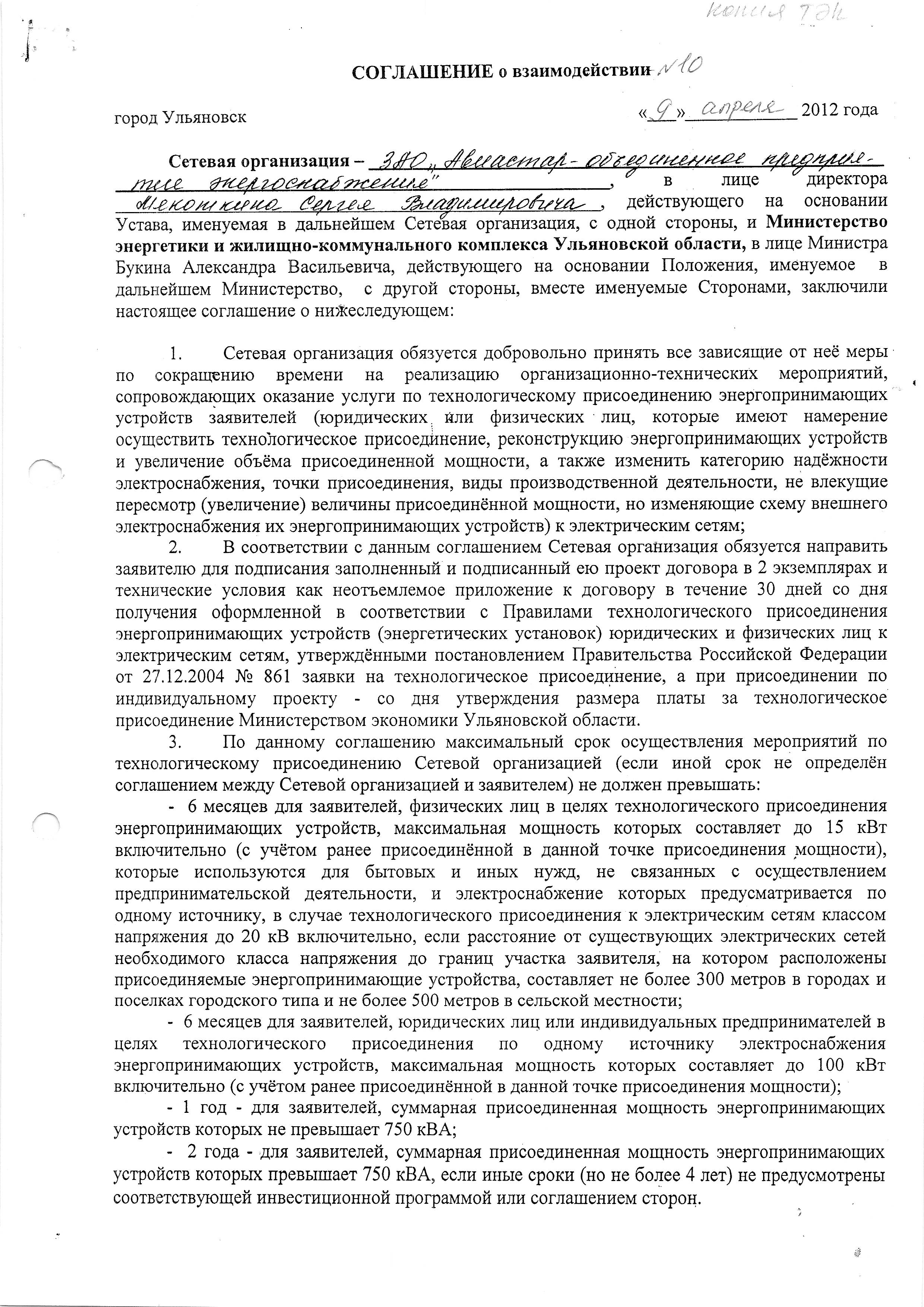 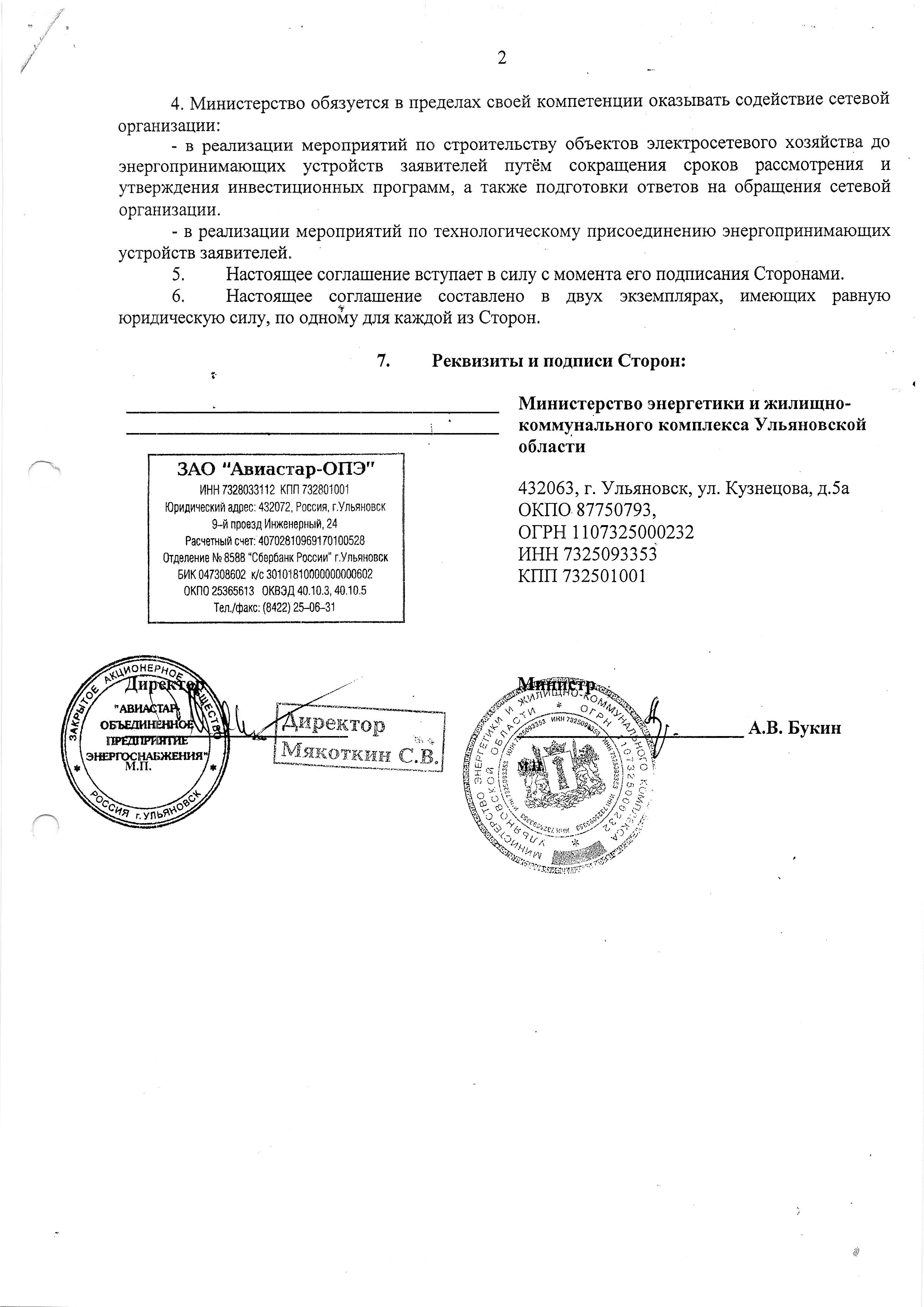 Приложение 2.  Процедуры и сроки необходимых мероприятий для технологического присоединения к электросетям мощностью до 150 кВтПриложение 3. Государственные и муниципальные услуги, а также услуги ресурсоснабжающих организаций и иных организаций в сфере земельных отношений и строительства линейных объектов, в рамках реализации в Ростовской области пилотного проектаПриложение 4. Сеть МФЦ Ростовской области — участник пилотного проекта по упрощению процедур для бизнесаОдной из участвующих сторон в реализации проекта на территории Ростовской области является областная сеть многофункциональных центров по предоставлению государственных и муниципальных услуг (МФЦ).В настоящее время МФЦ работают во всех 55 муниципальных образованиях Ростовской области: создано 80 центральных офисов МФЦ, 344 центра удаленного доступа, действуют 1384 окна обслуживания заявителей в 12 городских округах, 43 административных центрах муниципальных районов и 289 сельских поселениях. В МФЦ каждого муниципального образования Ростовской области гражданам и юридическим лицам доступны все государственные и муниципальные услуги, предоставляемые в рамках разрешительных процедур, в том числе:Муниципальные услуги, предоставляемые органами местного самоуправления:1. Выбор земельного участка для строительства.2. Предоставление земельного участка для строительства при наличии утвержденных материалов предварительного согласования места размещения объекта.Государственные услуги, предоставляемые в каждом муниципальном образовании территориальными органами федеральных органов исполнительной власти:1. Государственный кадастровый учет выбранного земельного участка (ФБУ «Кадастровая палата» по Ростовской области, территориальные отделы).2. Государственная регистрация прав на линейное сооружение (Управление Росреестра по Ростовской области, территориальные отделы).При обращении в МФЦ каждого муниципального образования заявитель может:— получить общую информацию о порядке прохождения разрешительных процедур при строительстве линейных сооружений для подключения к объектам коммунальной и инженерной инфраструктуры;— узнать о категориях линейных сооружений, которые могут быть построены в упрощенном порядке в рамках запущенного в Ростовской области проекта;— уточнить перечень документов, необходимых при обращении в органы власти на каждом этапе прохождения разрешительных процедур;— узнать контактную информацию органов власти, ответственных за предоставление необходимых государственных и муниципальных услуг в конкретном муниципальном образовании Ростовской области;— подать документы на получение любой услуги, входящей в состав разрешительных процедур;— получить документы, выдаваемые по результатам предоставления услуг;— подать жалобу на решения и действия (бездействие) органов власти, предоставляющих услуги;— направить обращение о решении возникающих вопросов при прохождении разрешительных процедур в рабочую группу муниципального образования по мониторингу и сопровождению прохождения разрешительных процедур.Для получения интересующей информации об участии многофункциональных центров в реализации пилотного проекта, разъяснения интересующих вопросов по работе МФЦ любой желающий может обратиться по единому телефону горячей линии: (863) 302-04-81.Инвестиционная деятельность на разных этапах ее осуществления связана с получением других различных услуг органов власти. К наиболее востребованным для бизнес-сообщества относятся услуги Росреестра и Кадастровой палаты: государственная регистрация прав собственности на объекты недвижимости, кадастровый учет, а также предоставление сведений из ЕГРП и государственного кадастра недвижимости. В Ростовской области проведена работа по повышению доступности этих услуг. С начала 2014 года заявители могут обратиться за их получением в многофункциональные центры любого муниципального образования. Предприниматели имеют возможность получить консультацию у работников МФЦ, подать необходимые документы и получить готовый результат.Всего в Донском крае к оказанию услуг Росреестра и Кадастровой палаты привлечены 100 работников МФЦ. Это квалифицированные специалисты, которые прошли специальный курс обучения для получения навыков работы с заявителями с учетом особенностей данной сферы.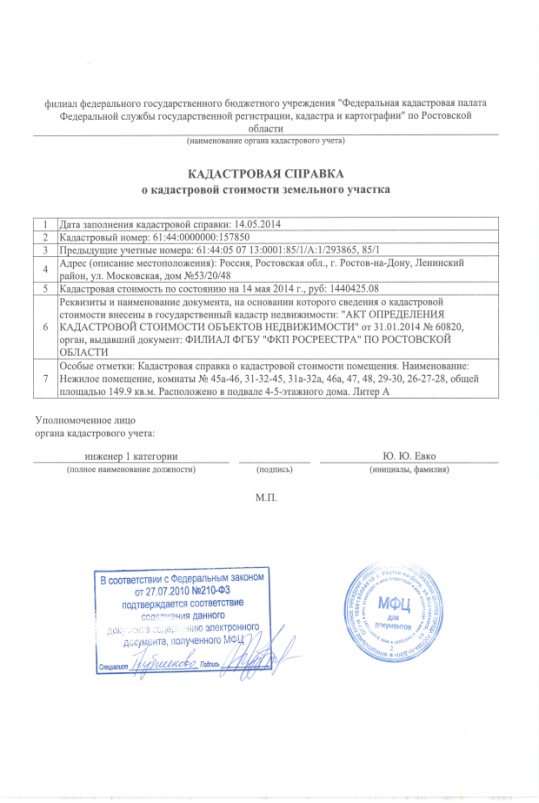 Предоставление услуг ведется с использованием единой информационной системы МФЦ Ростовской области, обеспечивающей полный цикл взаимодействия с Росреестром и Кадастровой палатой в электронном виде. Работа МФЦ организована с учетом принятых в декабре 2013 года изменений в Федеральный закон от 27.07.2010 № 210-ФЗ «Об организации предоставления государственных и муниципальных услуг», которые позволяют МФЦ выдавать готовый результат, подтверждая документы, полученные из органов власти в электронном виде. 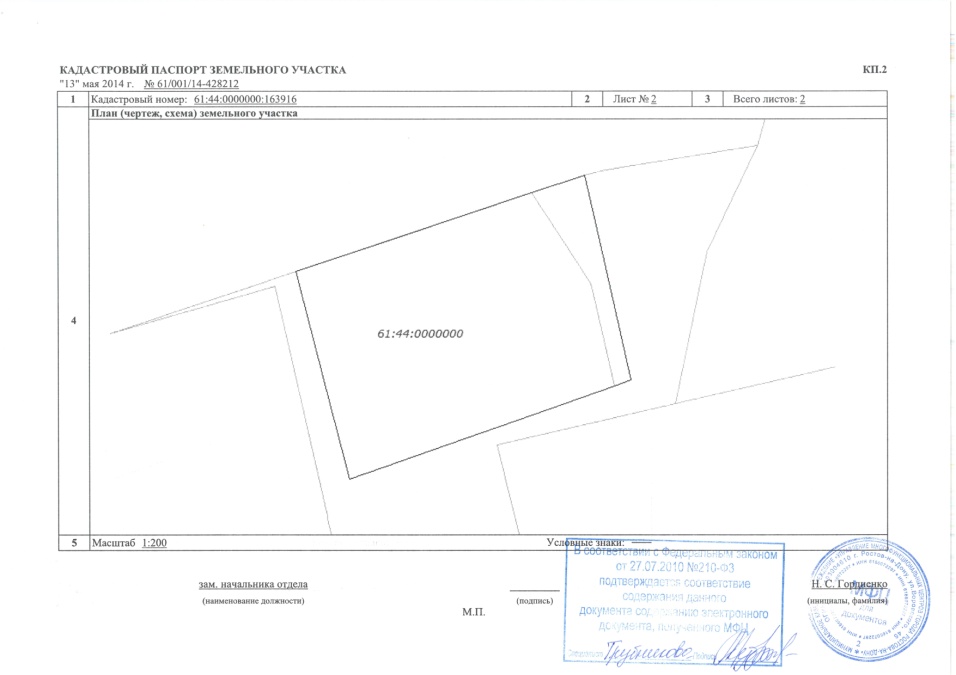 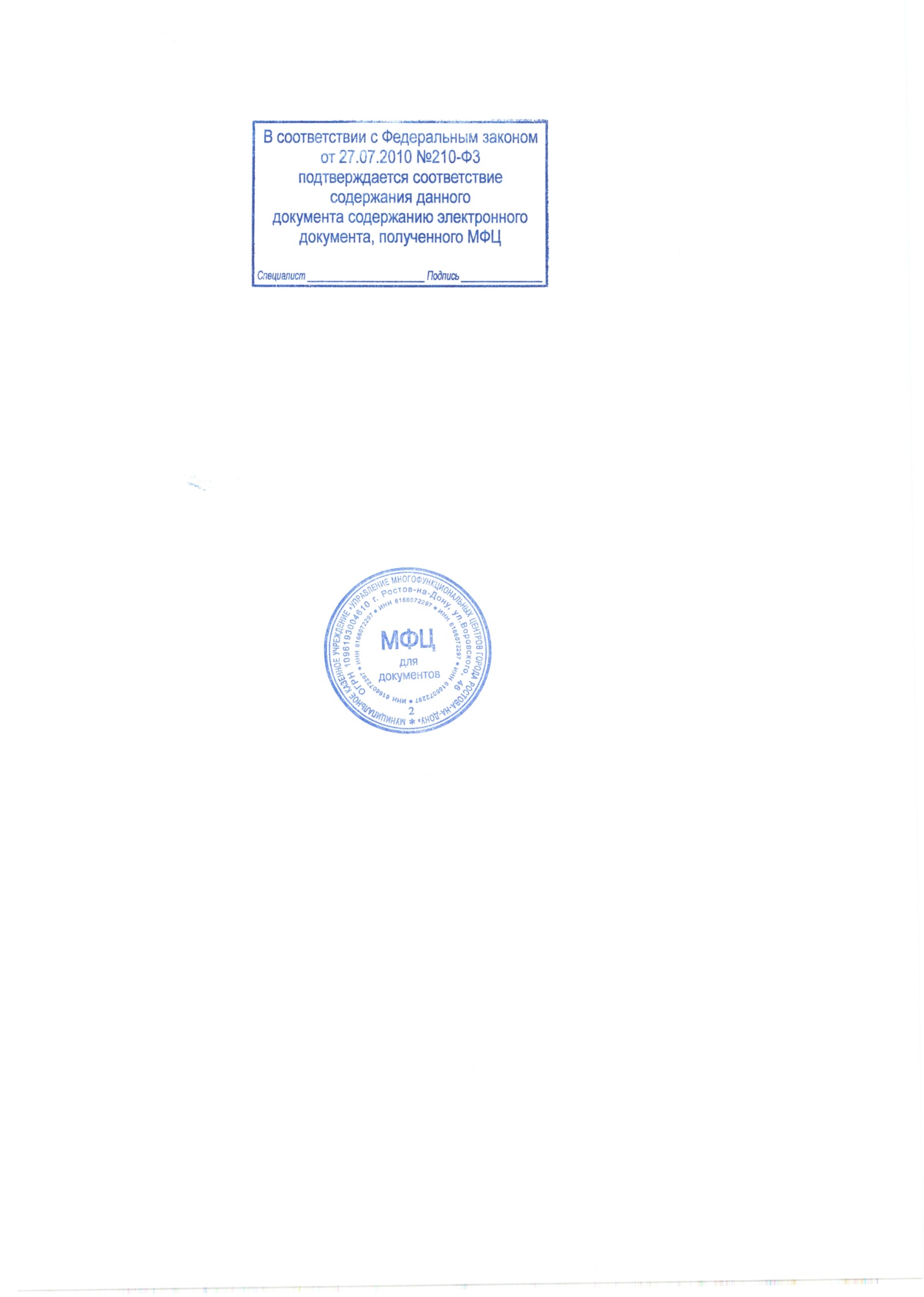 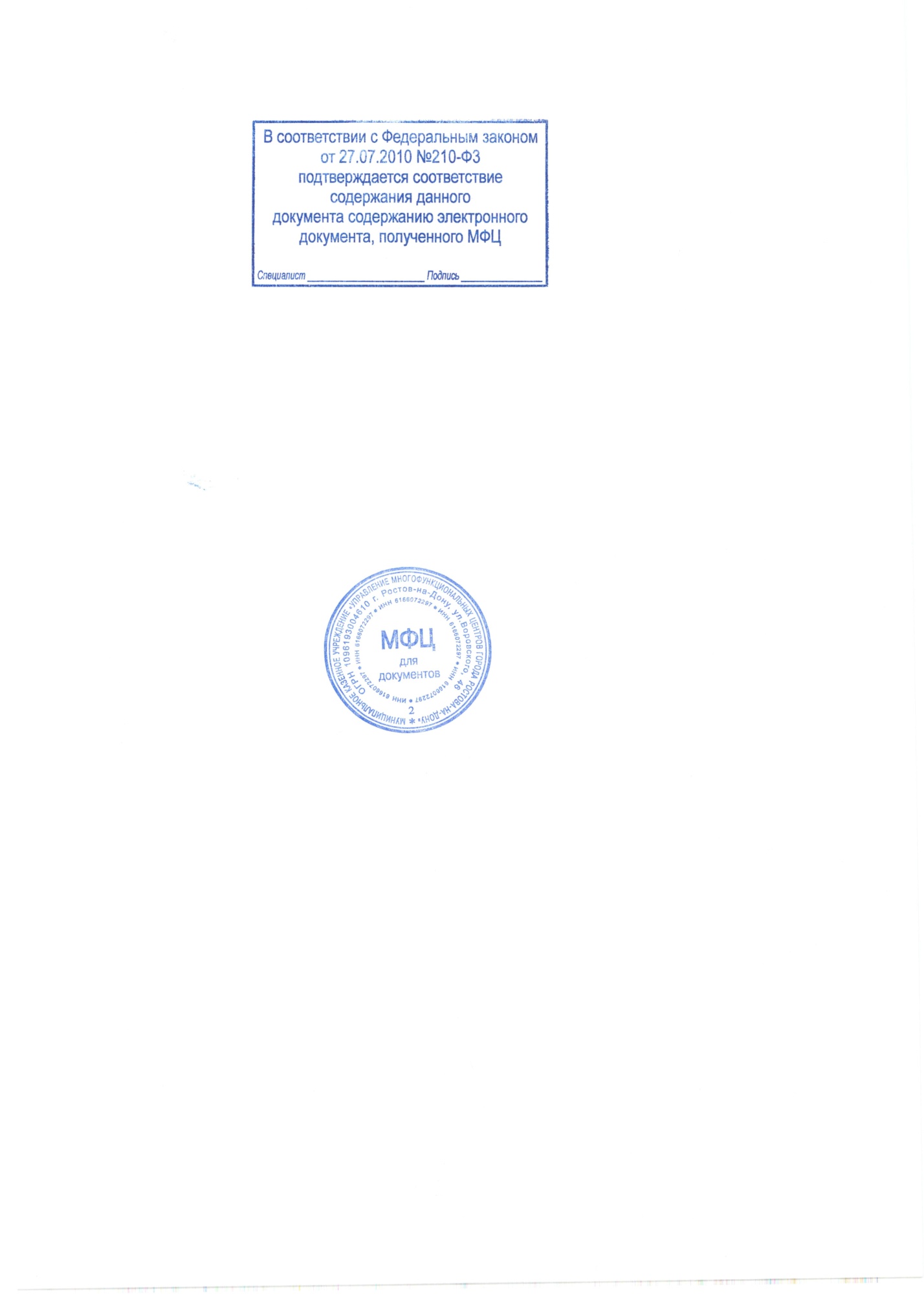 Сегодня МФЦ Ростовской области выдают кадастровые паспорта, выписки, справки о кадастровой стоимости объектов недвижимости, заверяя их своими штампами, печатями и подписями. Опыт Ростовской области подобного электронного взаимодействия с Росрестром и Кадастровой палатой является в нашей стране уникальным.Приложение 5. Система показателей РейтингаНаправление А (регуляторная среда)Направление Б (институты для бизнеса)Направление В (ресурсы и инфраструктура)Направление Г (поддержка малого предпринимательства)№ п/пЭтапы работСрок выполнения (дней)Примечание1Подготовка топографической съемки от точки присоединения до границы земельного участка заявителя10Осуществляется с привлечением сторонних организаций2Выезд на место для выбора трассы прохождения ЛЭП (места установки ТП)23Разработка проектной документации до границы земельного участка заявителя10Осуществляется после предоставления проектной документации заявителем в границах его участка4Согласование проектной документации с заинтересованными организациями55Согласование проектной документации с владельцами земельных участков, по которым проходит трасса ЛЭП (или место установки ТП)76Согласование проектной документации с комитетом архитектуры и градостроительства107Разработка сметной документации по согласованному проекту58Заключение договора подряда и (или) договора на поставку оборудования и материалов14Осуществляется в соответствии с требованиями Федерального закона от 18.07.2011 №23-ФЗ «О закупках товаров, работ, услуг отдельными видами юридических лиц»9Выполнение электромонтажных работ по прокладке ЛЭП (монтажу ТП) от существующих электрических сетей до границы земельного участка заявителя1510Проверка выполнения заявителем технических условий с выездом на место111Оформление акта проверки выполнения технических условий112Осуществление фактического присоединения объектов заявителя к электрическим сетям и включение коммутационного аппарата под напряжение с оформлением акта о технологическом присоединении3Итого83№№ проце-дурыНаименование осуществляемой процедуры до внедрения пилотного проектаСрок процедуры до внедрения пилотного проекта /дней/Наименование осуществляемой процедуры пилотного проекта после принятия случаев, при которых не требуется получение разрешения на строительствоСрок процедуры при внедрении пилотного проекта/дней/Государственные услуги (функции)Государственные услуги (функции)Государственные услуги (функции)Государственные услуги (функции)Государственные услуги (функции)1Государственная регистрация прав на земельный участок, в том числе ограничений (обременений) прав и договоров аренды, субаренды, безвозмездного срочного пользования земельного участка, заключенных на срок более одного года18Не осуществляется при аренде до 1 года 72Государственный кадастровый учет земельного участка для строительства линейного объекта18Государственный кадастровый учет земельного участка для строительства линейного объекта83Выполнение экспертизы проектной документации линейного объекта60Не осуществляется4Государственный кадастровый учет созданного линейного объекта 18Не осуществляется 5Государственная регистрация прав на созданный линейный объект 18Государственная регистрация прав на созданный линейный объект в упрощенном порядке14Муниципальные услуги (функции)Муниципальные услуги (функции)Муниципальные услуги (функции)Муниципальные услуги (функции)Муниципальные услуги (функции)1Выбор земельного участка для строительства52Выбор земельного участка для строительства 522Предоставление земельного участка для строительства при наличии утвержденных материалов предварительного согласования места размещения объекта28Предоставление земельного участка для строительства при наличии утвержденных материалов предварительного согласования места размещения объекта163Определение размера арендной платы на год за использование земельных участков, государственная собственность на которые не разграничена, предоставляемых в установленном порядке для строительства исходя из рыночной стоимости права аренды таких земельных участков, устанавливаемой в соответствии с законодательством Российской Федерации об оценочной деятельности120Установление размера арендной платы на год за использование земельных участков, государственная собственность на которые не разграничена, на основании кадастровой стоимости таких земельных участковФункция органа местного самоуправле-ния не входит в расчетный срок 4Подготовка и принятие правоустанавливающего акта о разработке документации по планировке территории (проекта планировки и межевания территории) Или подготовка и утверждение градостроительного плана6030Подготовка и принятие правоустанавливающего акта о разработке документации по планировке территории (проекта планировки и межевания территории) Или подготовка и утверждение градостроительного плана(проводится в случае бюджетного финансирования строительства линейного объекта или по обращению физических и юридических лиц)60155Выдача разрешения на строительство линейного объекта10Не осуществляется6Внесение сведений о проектной документации линейного объекта в ИСОГД14 Внесение сведений о проектной документации линейного объекта в ИСОГД Уведомитель-ная процедура7Согласование проведения земляных работ (разрытие) в порядке, установленном правовыми актами органов местного самоуправления, для строительства линейного объекта 10Согласование проведения земляных работ (разрытие) в порядке, установленном правовыми актами органов местного самоуправления, для строительства линейного объектаУведомитель-ная процедура8Согласование выполнения земляных работ (окончания разрытия) в порядке, установленном правовыми актами органов местного самоуправления, после завершения строительства линейного объекта 10Согласование выполнения земляных работ (окончания разрытия) в порядке, установленном правовыми актами органов местного самоуправления, после завершения строительства линейного объекта Уведомитель-ная процедура9Выдача разрешения на ввод линейного объекта в эксплуатацию10Не осуществляется10Внесение сведений о построенном линейном объекте в ИСОГД14Внесение сведений о построенном линейном объекте в ИСОГД Уведомитель-ная процедураУслуги ресурсоснабжающих организаций и иных организацийУслуги ресурсоснабжающих организаций и иных организацийУслуги ресурсоснабжающих организаций и иных организацийУслуги ресурсоснабжающих организаций и иных организацийУслуги ресурсоснабжающих организаций и иных организаций1Выдача технических условий для строительства линейных объектов14Выдача технических условий для строительства линейных объектов102Заключения договора на технологическое присоединение к системам инженерной инфраструктуры30Заключения договора на технологическое присоединение к системам инженерной инфраструктуры163Выполнение кадастровых работ в отношении земельного участка для строительства линейного объекта30Выполнение кадастровых работ в отношении земельного участка для строительства линейного объекта154Выполнение инженерных изысканий для проектирования линейного объектаВ расчетный срок не входитВыполнение инженерных изысканий для проектирования линейного объектаВ расчетный срок не входит5Выполнение проектных работ для строительства линейного объектаВ расчетный срок не входитВыполнение проектных работ для строительства линейного объектаВ расчетный срок не входит6Выполнение строительства линейного объектаВ расчетный срок не входитВыполнение строительства линейного объектаВ расчетный срок не входит7Подготовка технического плана сооружения (линейного объекта)30Не осуществляетсяФакторФакторПоказатель Показатель Единицы измеренияТип данныхИсточник данныхA1Эффективность процедур регистрации предприятий А1.1Среднее время регистрации ДниОпросСпец. выборка A1Эффективность процедур регистрации предприятий А1.2Среднее количество процедур Шт.ОпросСпец. выборка A1Эффективность процедур регистрации предприятий А1.3Оценка деятельности органов власти по государственной регистрации предприятий 1 - очень плохо, 2 - скорее плохо, 3 - нейтрально, 4 - хорошо, 5 - отличноОпросСпец. выборка A2Эффективность процедур по выдаче разрешений на строительствоА2.1 Среднее время получения разрешения ДниОпросСпец. выборка A2Эффективность процедур по выдаче разрешений на строительствоА2.2 Среднее количество процедур Шт.ОпросСпец. выборка A2Эффективность процедур по выдаче разрешений на строительствоА2.3 Оценка деятельности органов власти по выдаче разрешений в сфере строительства 1 - очень плохо, 2 - скорее плохо, 3 - нейтрально, 4 - хорошо, 5 - отличноОпросСпец. выборка A3Эффективность процедур по регистрации прав собственностиА3.1Среднее время регистрации прав ДниОпросСпец. выборка A3Эффективность процедур по регистрации прав собственностиА3.2Среднее количество процедур Шт.ОпросСпец. выборка A3Эффективность процедур по регистрации прав собственностиА3.3Оценка деятельности органов власти по регистрации прав на недвижимое имущество и сделок с ним 1 - очень плохо, 2 - скорее плохо, 3 - нейтрально, 4 - хорошо, 5 - отличноОпросСпец. выборка A4Эффективность процедур по выдаче прочих разрешений и лицензийА4.1Оценка деятельности органов власти по выдаче санитарно-эпидемиологических заключений 1 - очень плохо, 2 - скорее плохо, 3 - нейтрально, 4 - хорошо, 5 - отличноОпросСпец. выборка A4Эффективность процедур по выдаче прочих разрешений и лицензийА4.2Оценка деятельности органов власти по лицензированию отдельных видов деятельности 1 - очень плохо, 2 - скорее плохо, 3 - нейтрально, 4 - хорошо, 5 - отличноОпросСпец. выборка A4Эффективность процедур по выдаче прочих разрешений и лицензийА4.3Оценка деятельности органов власти по выдаче разрешений на выбросы вредных отходов 1 - очень плохо, 2 - скорее плохо, 3 - нейтрально, 4 - хорошо, 5 - отличноОпросСпец. выборка A5Эффективность процедур по подключению электроэнергииА5.1Среднее время подключения ДниОпросСпец. выборка A5Эффективность процедур по подключению электроэнергииА5.2Среднее количество процедур Шт.ОпросСпец. выборка A5Эффективность процедур по подключению электроэнергииА5.3Доля фактических подключений к количеству заключенных договоров %Фактические данные / статистикаРоссети A5Эффективность процедур по подключению электроэнергииА5.4Оценка деятельности органов государственной власти по подключению к электросетям 1 - очень плохо, 2 - скорее плохо, 3 - нейтрально, 4 - хорошо, 5 - отличноОпросСпец. выборка ФакторФакторПоказательПоказательЕдиницы измеренияТип данныхИсточник данныхБ1 Эффективность институтов, обеспечивающих защищенность бизнесаБ1.1Наличие регионального закона об уполномоченном по защите прав предпринимателей в субъекте Российской Федерации 0 - отсутствие, 1 - наличиеФактические данные / статистикаСубъекты Российской ФедерацииБ1 Эффективность институтов, обеспечивающих защищенность бизнесаБ1.2 Наличие и качество регионального законодательства о защите и поддержке инвесторов0 - отсутствие, 1 - очень плохо, 2 - скорее плохо, 3 - нейтрально, 4 - хорошо, 5 - отличноЭкспертная оценкаЭксперты Б1 Эффективность институтов, обеспечивающих защищенность бизнесаБ1.3Оценка регулирующего воздействия органов власти0 - отсутствие, 1 - очень плохо, 2 - скорее плохо, 3 - нейтрально, 4 - хорошо, 5 - отличноЭкспертная оценкаЭксперты Б1 Эффективность институтов, обеспечивающих защищенность бизнесаБ1.4Наличие и качество инвестиционной стратегии0 - отсутствие стратегии или н соответствие параметру, 1 - соответствие (наличие) параметруЭкспертная оценкаЭксперты Б2 Нагрузка на бизнес, связанная с проведением проверокБ2.1Количество запрошенных дополнительных документов у предприятия в год Шт./годОпросОбщая выборка Б2 Нагрузка на бизнес, связанная с проведением проверокБ2.2Среднее количество проверок в год Шт./годФактические данные / статистикаМинэкономразвитияБ3 Степень прозрачности ведения бизнесаБ3.1Количество компаний, столкнувшихся с давлением со стороны органов власти %ОпросОбщая выборка Б4 Эффективность работы организационных механизмов поддержки бизнесаБ4.1Региональный совет по улучшению инвестиционного климата0 - отсутствие консультативного совета, 1 -очень плохо, 2 - скорее плохо, 3 - нейтрально, 4 - хорошо, 5 - отличноЭкспертная оценкаЭксперты Б4 Эффективность работы организационных механизмов поддержки бизнесаБ4.2Каналы прямой связи инвестора с руководством субъекта0 - отсутствие канала, 1 - очень плохо, 2 - скорее плохо, 3 - нейтрально, 4 - хорошо, 5 - отличноЭкспертная оценкаЭксперты Б4 Эффективность работы организационных механизмов поддержки бизнесаБ4.3Региональная организация по привлечению инвестиций и работе с инвесторами0 - отсутствие организации, 1 - очень плохо, 2 - скорее плохо, 3 - нейтрально, 4 - хорошо, 5 - отличноЭкспертная оценкаЭксперты Б4 Эффективность работы организационных механизмов поддержки бизнесаБ4.4Принцип одного окна для инвестиционных проектов0 - отсутствие реализации регламента, 1 -очень плохо, 2 - скорее плохо, 3 - нейтрально, 4 - хорошо, 5 - отличноЭкспертная оценкаЭксперты Б5 Качество информационной поддержки инвесторов и бизнеса Б5.1Интернет-портал об инвестиционной деятельности0 - отсутствие портала или несоответствие параметру, 1 - соответствие (наличие) параметруЭкспертная оценкаЭксперты Б5 Качество информационной поддержки инвесторов и бизнеса Б5.2Информация об инвестиционных возможностях в регионе1 - очень плохо, 2 - скорее плохо, 3 - нейтрально, 4 - хорошо, 5 - отличноЭкспертная оценкаЭксперты ФакторФакторПоказательПоказательЕдиницы измеренияТип данныхИсточник данныхВ1 Качество и доступность инфраструктурыВ1.1 Доля дорог, соответствующих нормативным требованиям%Фактические данные / статистикаРосавтодор В1 Качество и доступность инфраструктурыВ1.2 Оценка качества дорожных сетей предпринимателями 1 - очень плохо, 2 - скорее плохо, 3 - нейтрально, 4 - хорошо, 5 - отличноОпросОбщ. выборка В1 Качество и доступность инфраструктурыВ1.3 Оценка качества телекоммуникационных услуг предпринимателями 1 - очень плохо, 2 - скорее плохо, 3 - нейтрально, 4 - хорошо, 5 - отличноОпросОбщ. выборка В1 Качество и доступность инфраструктурыВ1.4 Отношение пропускной мощности всех аэропортов субъекта к численности населения(Чел./час) / (тыс. чел.)Фактические данные / статистикаРосавиация, РосстатВ1 Качество и доступность инфраструктурыВ1.5 Обеспеченность региона гостиничными номерамиМест на 100 тыс. чел.Фактические данные / статистикаРосстатВ1 Качество и доступность инфраструктурыВ1.6 Оценка объектов инвестиционной инфраструктуры предпринимателями 1 - очень плохо, 2 - скорее плохо, 3 - нейтрально, 4 - хорошо, 5 - отличноОпросСпец. выборка В2 Качество территориального планированияВ2.1 Территориальное планирование и зонирование: доля муниципальных образований с утвержденными документами%Фактические данные / статистикаМинрегион В2 Качество территориального планированияВ2.2 Оценка деятельности органов власти по выдаче схем расположения земельного участка 1 - очень плохо, 2 - скорее плохо, 3 - нейтрально, 4 - хорошо, 5 - отличноОпросСпец. выборка В3 Доступность земельных ресурсовВ3.1 Время регистрации прав собственностиДниОпросСпец. выборка В3 Доступность земельных ресурсовВ3.2 Количество процедурШт.ОпросСпец. выборка В4 Качество и доступность финансовой поддержкиВ4.1 Доля налоговых льгот от налоговых доходов региона%Фактические данные / статистикаФНС В4 Качество и доступность финансовой поддержкиВ4.2 Доля государственных гарантий от налоговых доходов региона%Фактические данные / статистикаФНС, МинфинВ4 Качество и доступность финансовой поддержкиВ4.3 Оценка мер государственной финансовой поддержки0 - отсутствие государственной поддержки, 1 - очень плохо, 2 - скорее плохо, 3 - нейтрально, 4 - хорошо, 5 - отличноОпросОбщ. выборка В5 Качество и доступность трудовых ресурсовВ5.1 Доля выпускников в промышленном производстве, сельском хозяйстве, строительстве, транспорте и связи от общего числа занятых в этих секторах%Фактические данные / статистикаРосстат, Минобрнауки В5 Качество и доступность трудовых ресурсовВ5.2 Оценка доступности необходимых трудовых ресурсов1 - очень плохо, 2 - скорее плохо, 3 - нейтрально, 4 - хорошо, 5 - отличноОпросОбщ. выборка ФакторФакторПоказательПоказательЕдиницы измеренияТип данныхИсточник данныхГ1 Уровень развития малого предпри-нимательства в субъекте Российской ФедерацииГ1.4Доля малых предприятий в сферах торговли, ремонта транспортных средств, бытовых изделий и предметов личного пользования в общей доле малых предприятий%Фактические данные / статистикаРосстатГ2 Качество организационной, инфраструктурной и информационной поддержки малого предпринимательства Г2.1Наличие региональных общественных организаций, представляющих интересы малого предпринимательства, и удовлетворенность предпринимателей их работой0 - отсутствие организации, 1 - очень плохо, 2 - скорее плохо, 3 - нейтрально, 4 - хорошо, 5 - отличноОпросОбщая выборка Г2 Качество организационной, инфраструктурной и информационной поддержки малого предпринимательства Г2.2Доля рабочих мест в бизнес-инкубаторах и технопарках в общем числе занятых на малых предприятиях%Фактические данные/статистикаМинэкономразвития, субъект Российской ФедерацииГ2 Качество организационной, инфраструктурной и информационной поддержки малого предпринимательства Г2.3Информационный портал по вопросам поддержки и развития малого предпринимательства0 - отсутствие портала или несоответствие параметру, 1 - соответствие (наличие) параметру Экспертная оценкаЭксперты Г2 Качество организационной, инфраструктурной и информационной поддержки малого предпринимательства Г2.4Доля центров предоставления государственных и муниципальных услуг, оказывающих информационную поддержку малому предпринимательству, в общем количестве таких центров%Фактические данные / статистикаМинэкономразвития, субъект Российской ФедерацииГ3 Эффективность нефинансовой поддержки малого предпринимательства Г3.1Доля площади помещений, выкупленных субъектами малого предпринимательства на льготных условиях, в общей площади помещений, предназначенных для передачи им%Фактические данные / статистикаМинэкономразвития, субъект Российской ФедерацииГ3 Эффективность нефинансовой поддержки малого предпринимательства Г3.2Оценка необходимой для ведения бизнеса недвижимости 1 - очень плохо, 2 - скорее плохо, 3 - нейтрально, 4 - хорошо, 5 - отличноОпросОбщая выборка Г3 Эффективность нефинансовой поддержки малого предпринимательства Г3.3Оценка работы центров координации и поддержки экспортно-ориентированных субъектов малого и среднего предпринимательства 0 - отсутствие организации, 1 - очень плохо, 2 - скорее плохо, 3 - нейтрально, 4 - хорошо, 5 - отличноОпросСпец. выборка Г4 Эффективность финансовой поддержки малого предпринимательстваГ4.1Оценка доступности кредитных ресурсов 1 - очень плохо, 2 - скорее плохо, 3 - нейтрально, 4 - хорошо, 5 - отличноОпросОбщая выборка Г4 Эффективность финансовой поддержки малого предпринимательстваГ4.2Доля микрокредитов, выданных малым предприятиям властными структурами / коммерческими структурами под поручительством региональных фондов в общем объеме кредитования%Фактические данные / статистикаМинэкономразвития, Банк России